Aristo®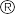 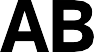 Mig 4004i Pulse,Mig 4004i Pulse WeldCloud™380-460 В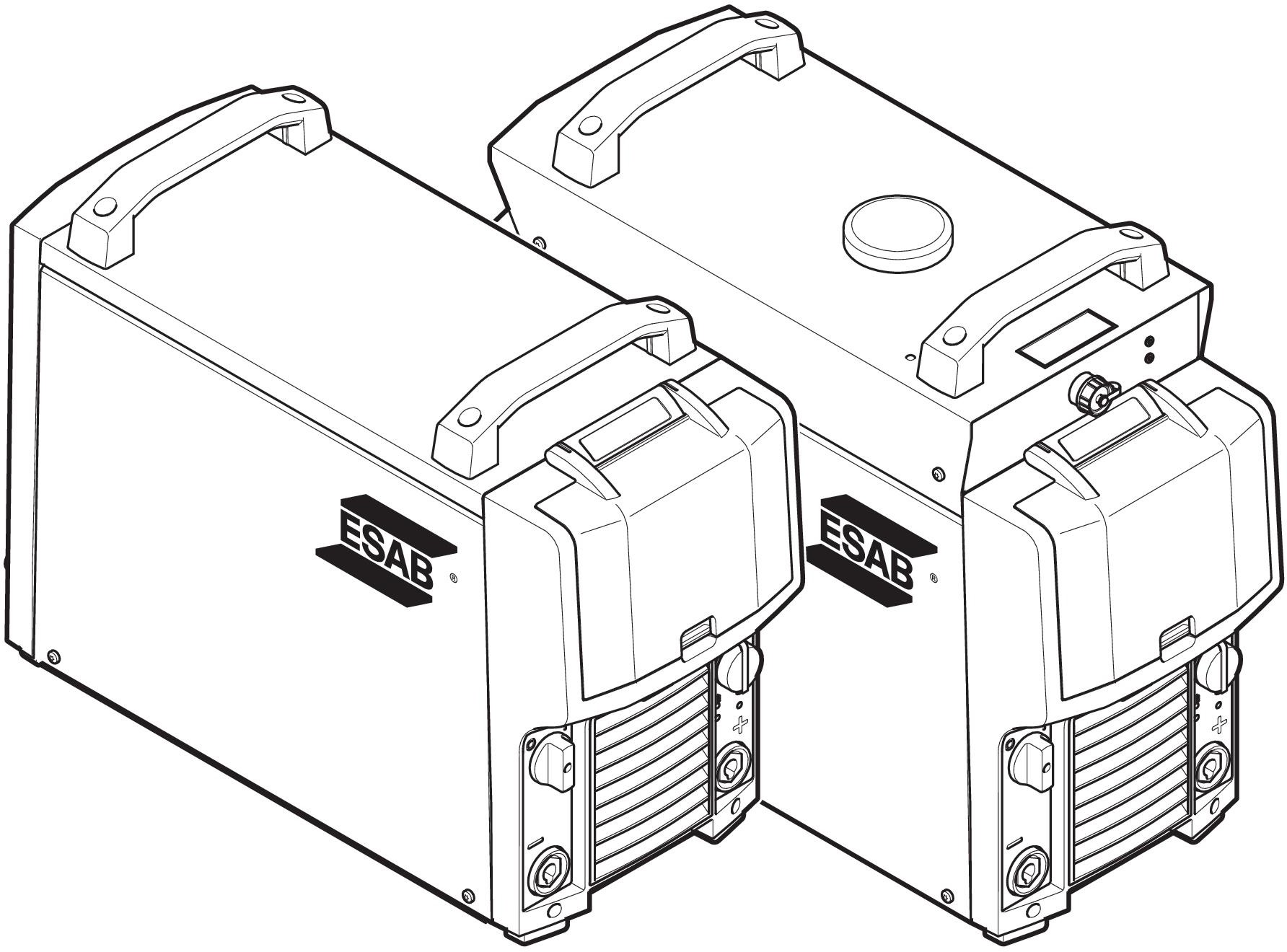 Технологическая инструкция0463 431 201  RU  20181030	Valid for: serial no. 834-xxx-xxxx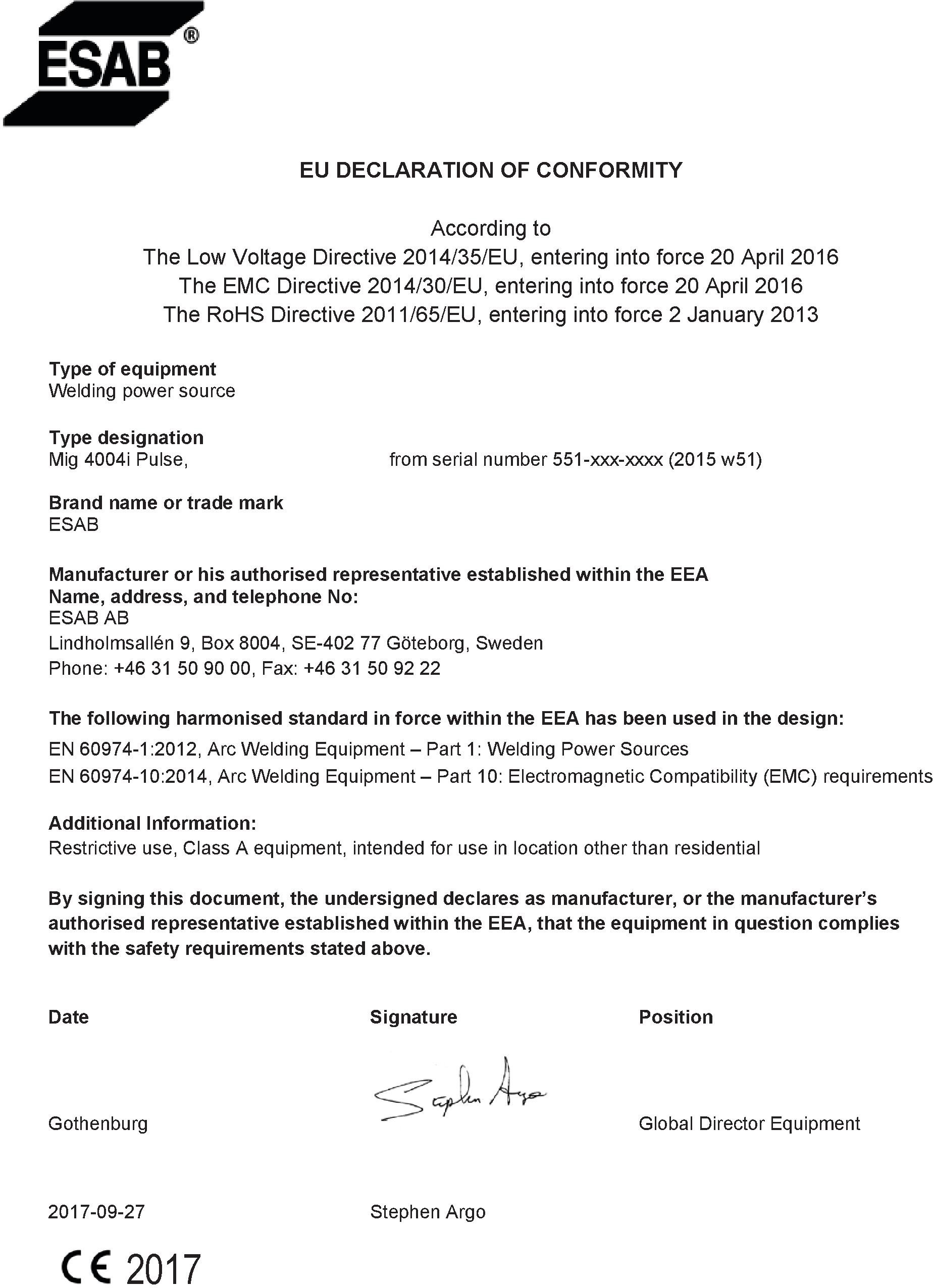 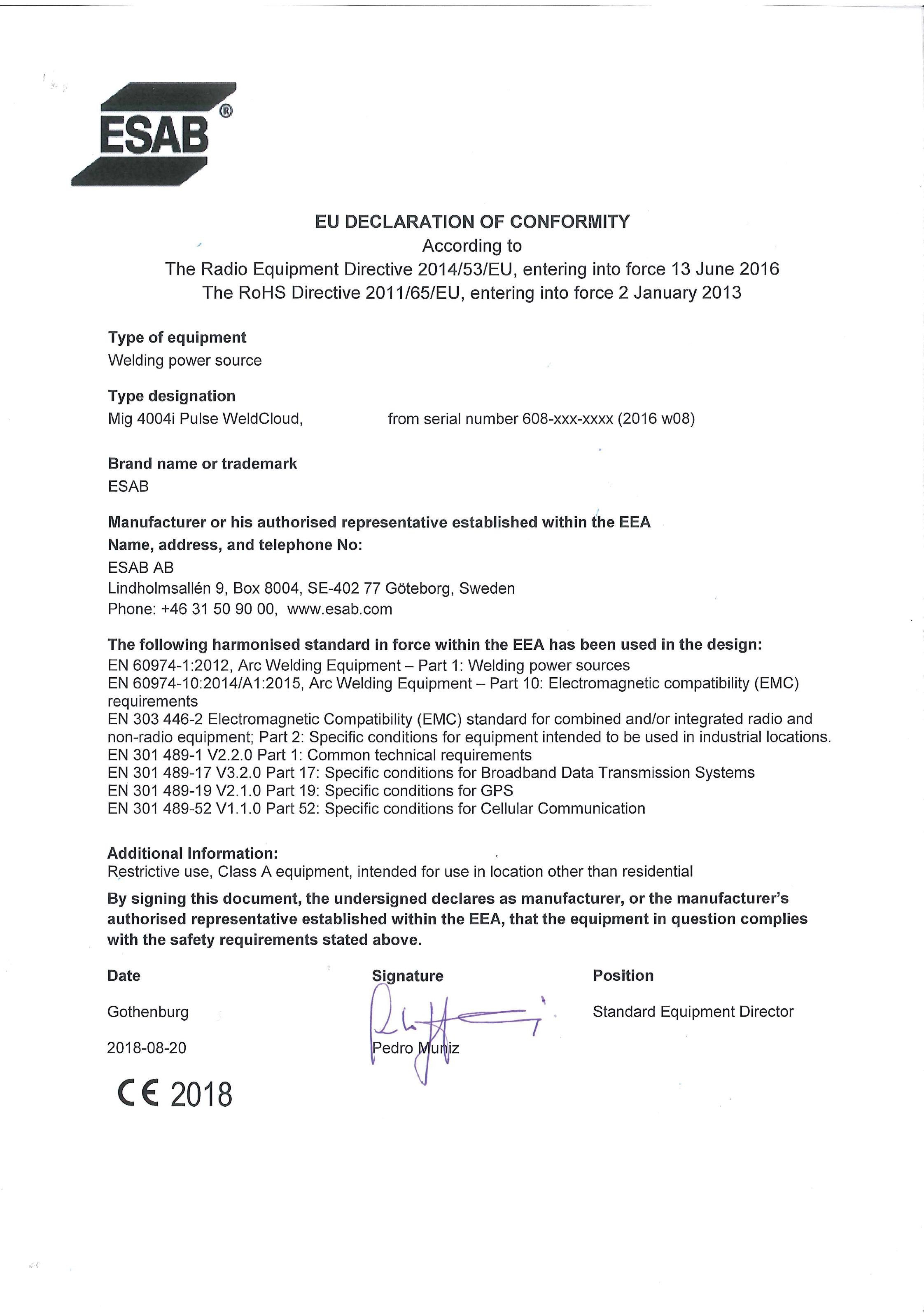 СОДЕРЖАНИЕ1	ТЕХНИКА БЕЗОПАСНОСТИ .....................................................................	51.1	Значение символов..............................................................................	51.2	Правила техники безопасности .........................................................	52	ВВЕДЕНИЕ .................................................................................................	92.1	Оборудование .......................................................................................	9Производитель оставляет за собой право изменять технические характеристики без предварительного уведомления.0463 431 201	© ESAB AB 2018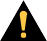 ТЕХНИКА БЕЗОПАСНОСТИЗначение символовПри использовании в тексте руководства: «Опасно!» «Внимание!» «Осторожно!»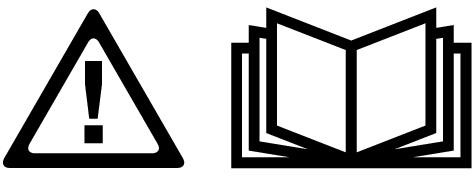 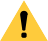 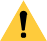 Правила техники безопасностиПользователи оборудования компании ESAB несут полную ответственность за соблюдение всеми лицами, работающими с оборудованием или вблизи от него, всех соответствующих мер безопасности. Меры безопасности должны соответствовать требованиям, которые распространяются на данный тип сварочного оборудования. В дополнение к стандартным правилам, относящимся к рабочему месту, необходимо выполнять следующие рекомендации.Все работы должны выполняться прошедшим обучение персоналом, хорошо знакомым с эксплуатацией оборудования. Неправильная эксплуатация оборудования может привести к возникновению опасных ситуаций, следствием которых может стать получение травм оператором и повреждение оборудования.Все лица, использующие оборудование, должны быть ознакомлены с:правилами его эксплуатации;расположением органов аварийного останова;их функционированием;соответствующими правилами техники безопасности;сваркой и резкой, а также другим применением оборудования.Оператор должен убедиться в том, что:в пределах рабочей зоны оборудования, при его запуске, не находятся люди, не имеющие соответствующего разрешения;при загорании дуги обеспечивается соответствующая защита персонала.Рабочее место:должно соответствовать выполняемой работе;не должно быть подвержено сквознякам.Средства индивидуальной защиты:Во всех случаях используйте рекомендованные средства индивидуальной защиты, такие как защитные очки, огнестойкую одежду, защитные перчатки.Запрещается носить незакрепленные предметы одежды и украшения, такие как шейные платки, браслеты, кольца, и т. д., которые могут зацепиться за детали оборудования или вызвать ожоги.Общие меры безопасности:Убедитесь в том, что обратный кабель надежно закреплен.К работе с высоковольтным оборудованием может быть допущен только квалифицированный электрик.Соответствующие средства пожаротушения должны быть четко обозначены и находиться поблизости.Смазку или техническое обслуживание не следует выполнять во время работы оборудования.ЭЛЕКТРИЧЕСКИЙ УДАР - Может убитьУстановите и заземлите устройство в соответствии с инструкцией.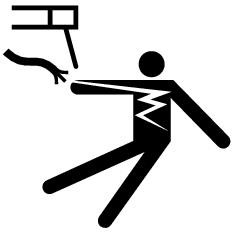 Не прикасайтесь открытыми участками кожи, мокрыми перчатками или мокрой одеждой к электрическим частям или электродам, находящимся под напряжением.Обеспечьте индивидуальную изоляцию от земли и рабочего оборудования.Обеспечьте безопасность вашего рабочего места.ЭЛЕКТРИЧЕСКИЕ И МАГНИТНЫЕ ПОЛЯ могут быть опасными для здоровья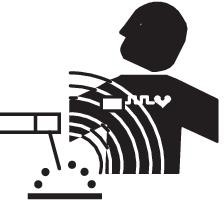 Сварщики с кардиостимуляторами должны проконсультироваться с лечащим врачом. Электромагнитные поля могут нарушать работу некоторых типов кардиостимуляторов.Воздействие электромагнитных полей может вызывать другие неизвестные нарушения здоровья.Для минимизации воздействия электромагнитных полей сварщики должны выполнять следующую процедуру:Расположите электрод и рабочие кабели с одной стороны от вас. По возможности закрепляйте их лентой. Не стойте между кабелем горелки и рабочим кабелем. Запрещается оборачивать кабель горелки или рабочий кабель вокруг тела. Источник питания и кабели должны находиться как можно дальше от тела сварщика.Присоединяйте рабочий кабель к заготовке как можно ближе к области сварки.ПАРЫ И ГАЗЫ могут быть опасными для здоровья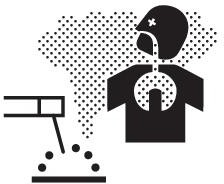 Держите голову в стороне от выделяющихся паров.Используйте вентиляцию, вытяжку в районе горения дуги или и то и другое, чтобы отвести пары и газы из зоны дыхания и с участка в целом.ИЗЛУЧЕНИЕ ДУГИ может вызвать повреждение органов зрения и ожоги на коже.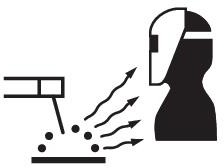 Обеспечьте защиту глаз и тела. Пользуйтесь правильно подобранными сварочным щитком и светофильтрами, а также надевайте защитную одежду.Обеспечьте защиту стоящих рядом людей с помощью соответствующих экранов или шторок.ШУМ - Чрезмерный шум может нарушить слух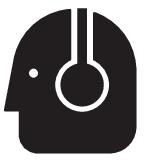 Пользуйтесь средствами защиты органов слуха. Применяйте наушники или другие средства защиты органов слуха.ПОДВИЖНЫЕ ДЕТАЛИ могут быть причиной травм    •	Следите, чтобы все дверцы, панели и крышки были закрыты и зафиксированы. При необходимости снятия крышек для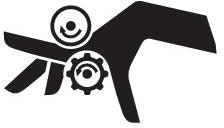 техобслуживания и поиска неисправностей воспользуйтесь помощью квалифицированного специалиста Установите панели и крышки и закройте дверцы после технического обслуживания и перед запуском двигателя.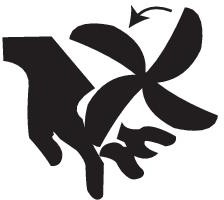 Перед установкой или подключением выключите двигатель.Следите за тем, чтобы руки, волосы, края одежды и инструменты не касались движущихся деталей.ОПАСНОСТЬ ВОЗГОРАНИЯ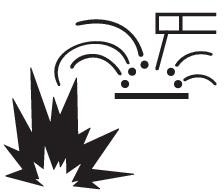 Искры (брызги) могут вызвать пожар. Убедитесь в том, что поблизости нет воспламеняемых материалов.Не использовать на закрытых контейнерах.НЕПРАВИЛЬНОЕ ФУНКЦИОНИРОВАНИЕ — в случае неправильного функционирования обратитесь за помощью к специалистам.ЗАЩИЩАЙТЕ СЕБЯ И ДРУГИХ!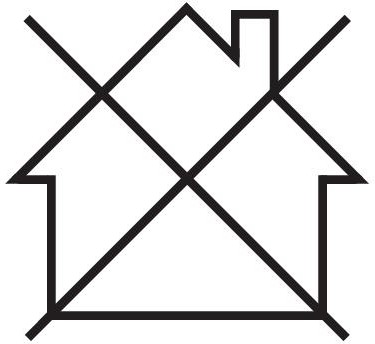 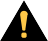 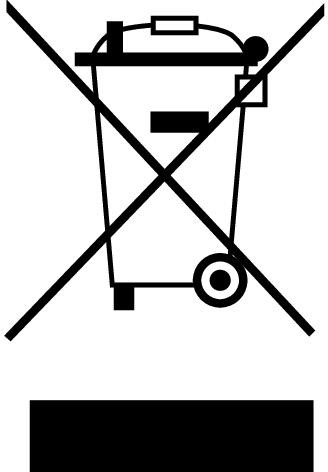 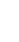 ESAB предлагает ассортимент принадлежностей для сварки и средств индивидуальной защиты. Чтобы получить информацию для заказа, свяжитесь с сотрудником ESAB или посетите наш сайт.ВВЕДЕНИЕИсточники питания Mig 4004i Pulse в сочетании с U6, U82 или MA25 Pulse и Mig 4004i Pulse WeldCloud™ в сочетании с U8 2 предлагает полное многозадачное решение для сварки MMA, TIG, MIG/MAG и импульсной MIG.Mig 4004i Pulse WeldCloud™ поставляется с установленным сверху блоком управления, который позволяет осуществлять беспроводной мониторинг.Источники питания предназначены для использования с блоком подачи проволоки Feed 3004/4804 или YardFeed 2000 и с блоком охлаждения COOL 1. Для получения дополнительной информации о блоках подачи проволоки и охлаждающем устройстве см. руководства по эксплуатации.Принадлежности, предлагаемые компанией ESAB для данного изделия, представлены в разделе «ПРИНАДЛЕЖНОСТИ» этого руководства.ОборудованиеИсточник питания поставляется со следующими устройствами:обратный кабель длиной 5 м с зажимом заземления;руководство на источник сварочного тока.Инструкции по установке WeldCloud™ для Mig 4004i Pulse WeldCloud™ см. в инструкции по эксплуатации WeldCloud™.ТЕХНИЧЕСКИЕ ХАРАКТЕРИСТИКИПитание от сети, Ssc мин.Минимальная мощность при коротком замыкании сети в соответствии со стандартом IEC 61000-3-12.Рабочий циклРабочим циклом называется время, выраженное в процентах от периода продолжительностью десять минут, в течение которого вы можете производить сварку или резку с определенной нагрузкой без риска перегрузки. Рабочий цикл указан для температуры 40 °C / 104 °F и ниже.Класс защиты корпусаКод IP обозначает класс защиты корпуса устройства, то есть степень защиты от попадания внутрь твердых предметов или воды.Оборудование, имеющее маркировку IP23, предназначено для использования внутри и вне помещений.Класс примененияСимвол  указывает на то, что источник питания предназначен для использования в местах с повышенной опасностью поражения электрическим током.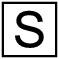 УСТАНОВКАМонтаж должен выполняться специалистом.РасположениеРазместите источник сварочного тока таким образом, чтобы имеющиеся в нем отверстия для подвода и отвода охлаждающего воздуха не были заграждены.При использовании Mig 4004i Pulse WeldCloud™ убедитесь, что антенна в верхней части не закрыта и не заблокирована.Инструкции по подъему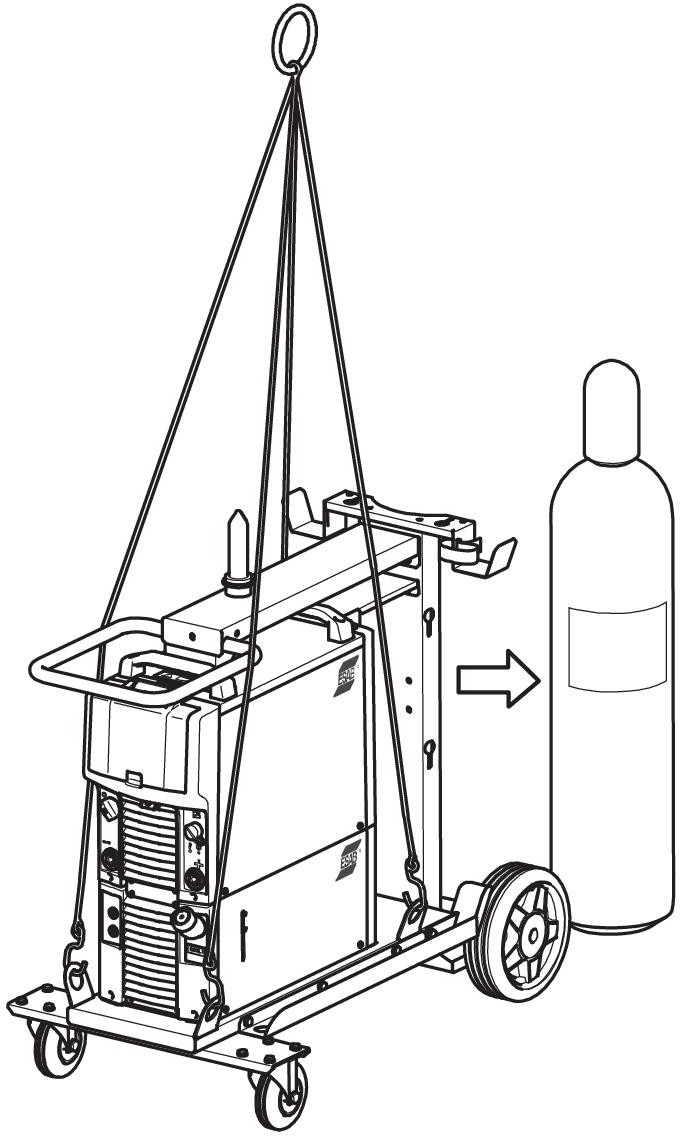 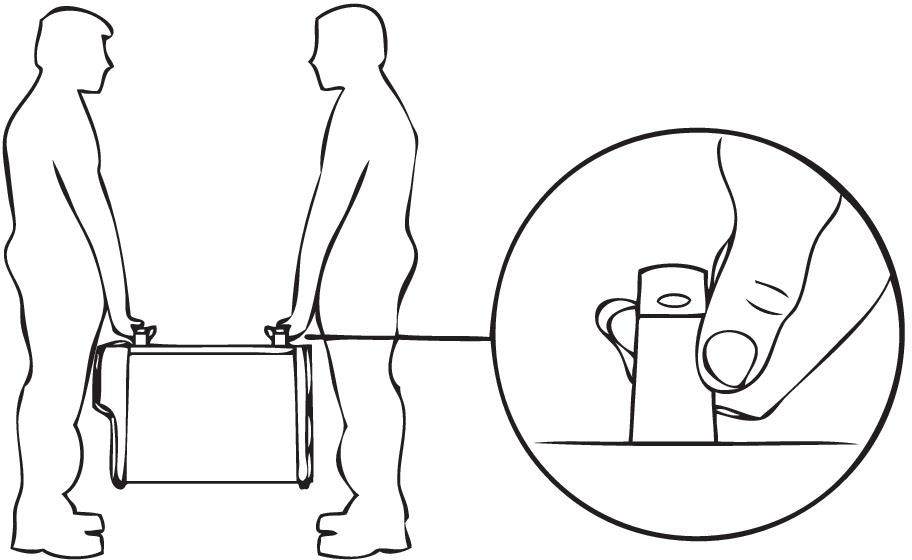 Питание от сети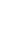 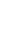 Убедитесь в том, что блок подключен к сети электропитания с требуемым напряжением и защищен предохранителями требуемого номинала. Необходимо обеспечить защитное заземление в соответствии с действующими нормами.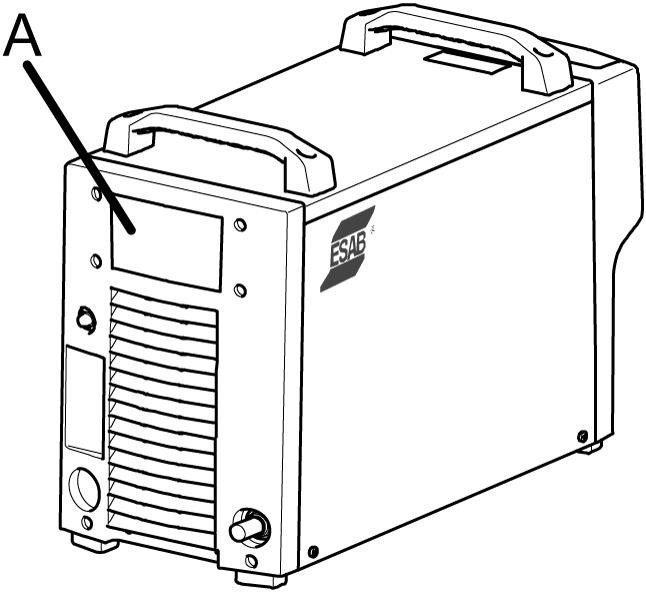 A.	Паспортная табличка с параметрами сети электропитанияРекомендуемые номиналы предохранителей и минимальная площадь поперечного сечения кабелейПодключение сетевого кабеля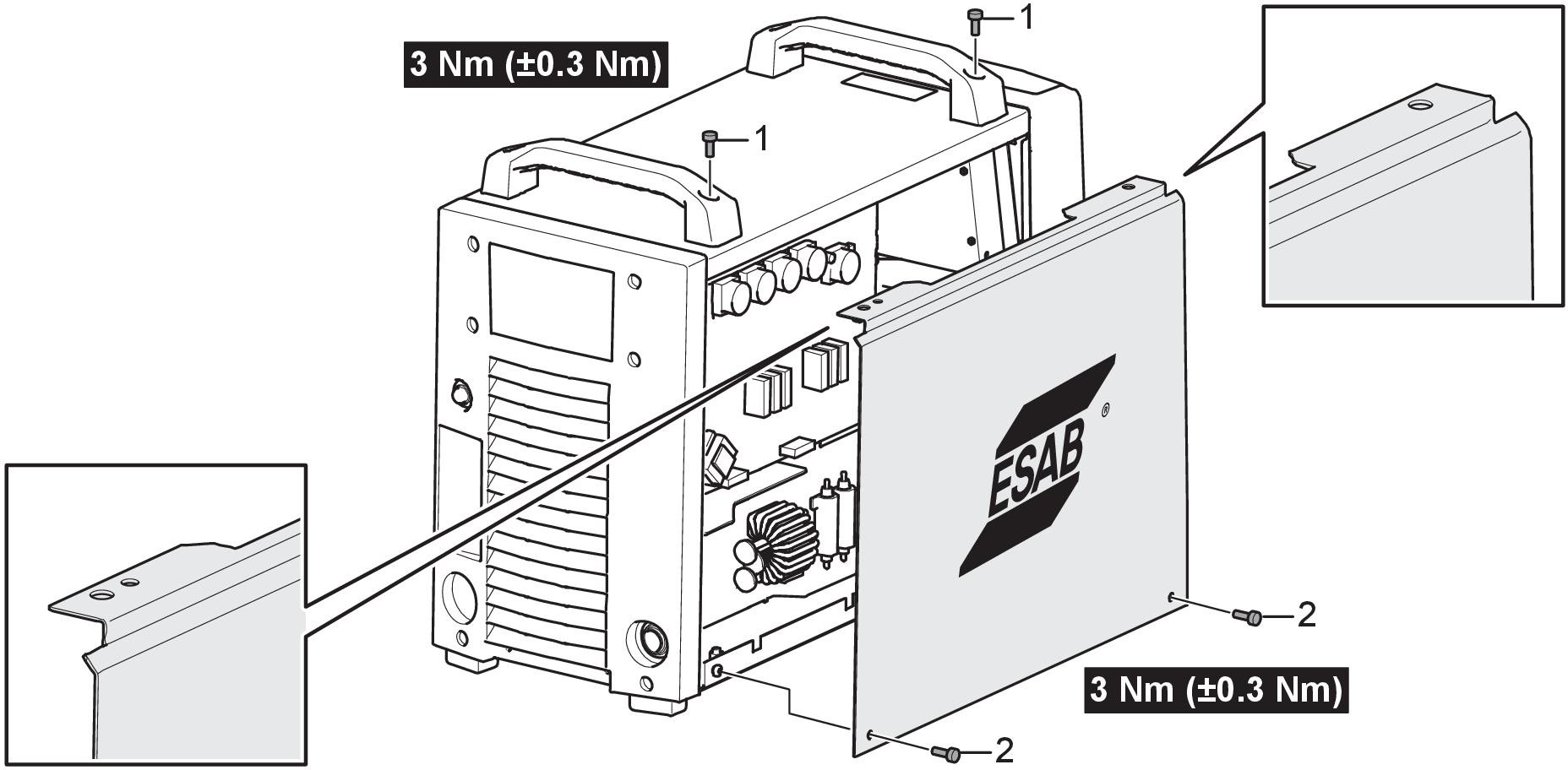 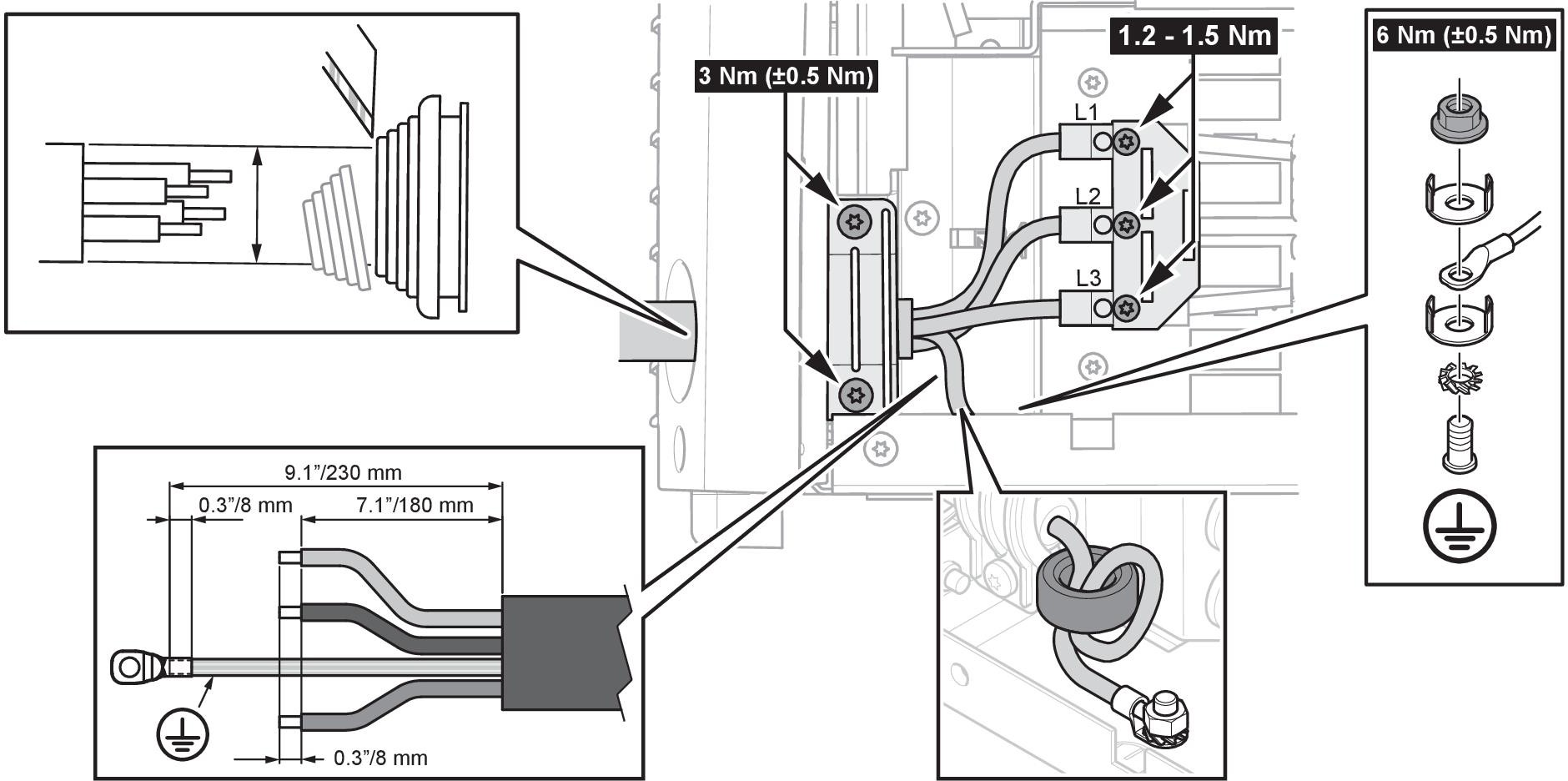 Если необходимо заменить сетевые кабели, необходимо правильно выполнить подключение заземления снизу платы. На рисунках выше показан процесс снятия боковой панели и установка сетевого кабеля. К этой точке подключения нельзя подключать другие кабели.Инструкция по подключению 0465 152 883 и 0445 301 880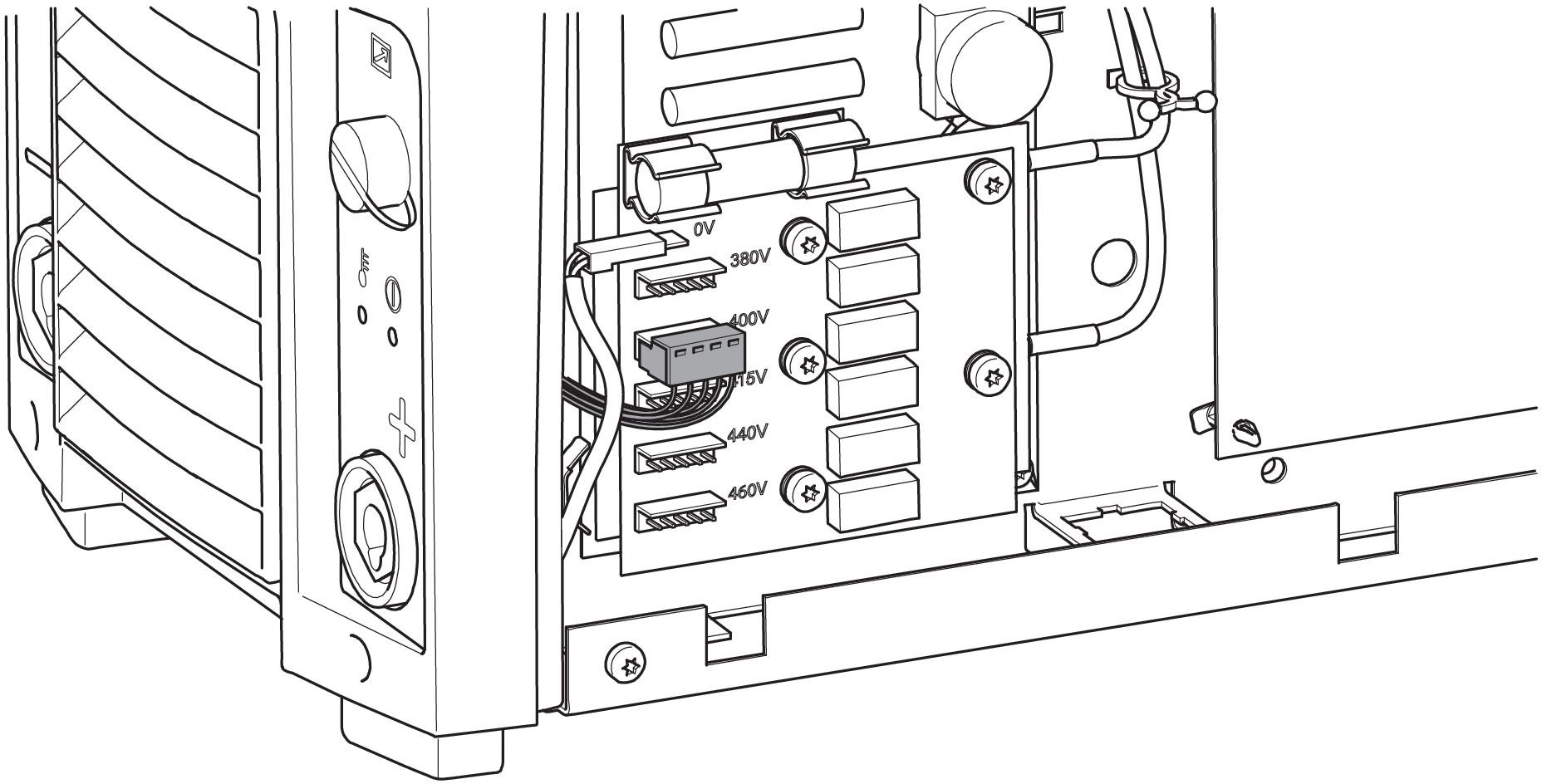 Инструкция по подключению 0465 152 884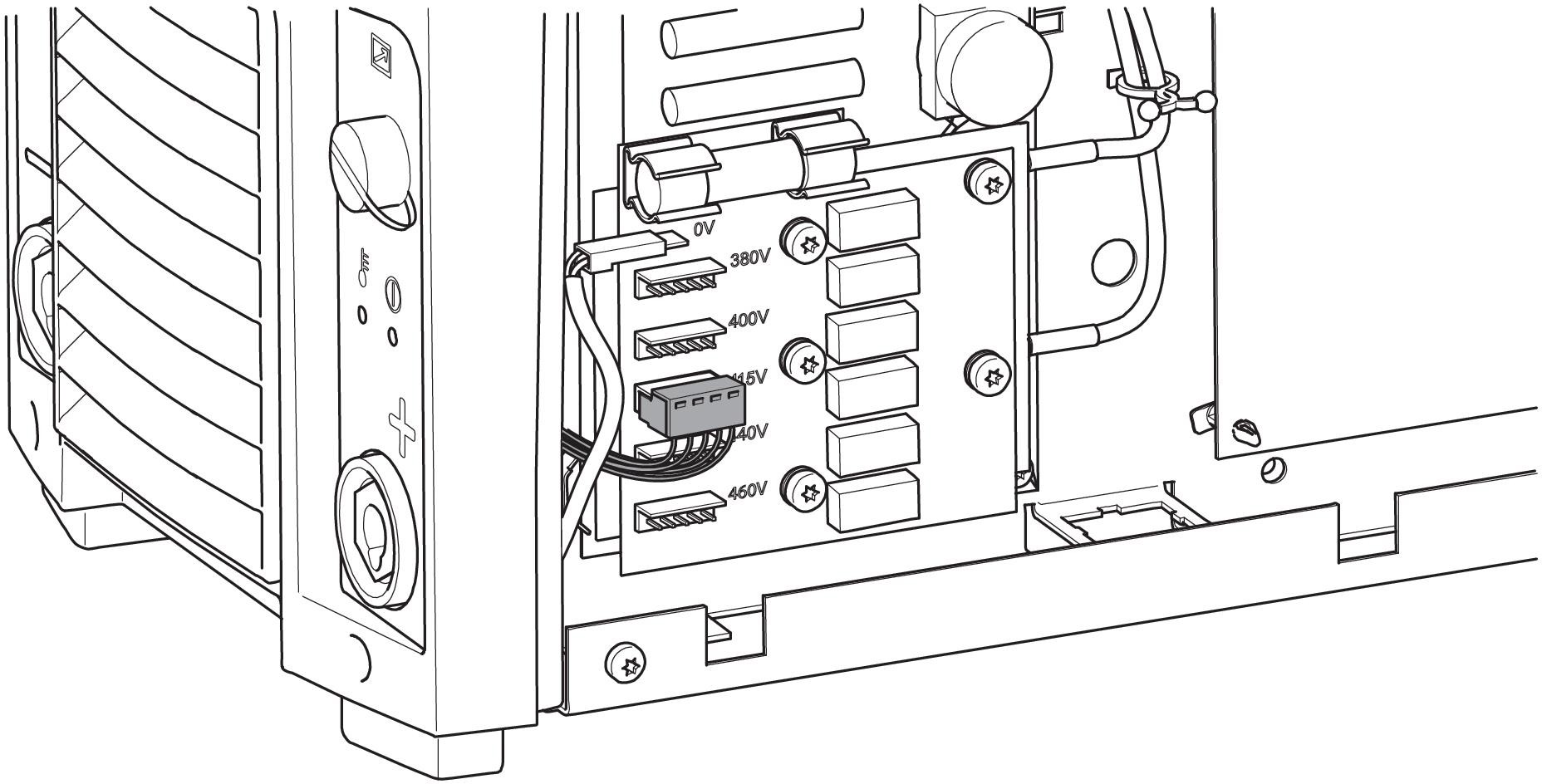 Источник питания, номер для заказаЗначение входного напряжения по умолчаниюЕсли требуется другое напряжение сети, кабель на печатной плате должен быть перемещен на правильный выход (см. рисунок выше), а сетевой кабель и штепсель необходимо заменить в соответствии с применимыми нормативными документами. Эту операцию должен выполнить специалист-электрик. Во время выполнения этих действий источник питания должен быть отключен от сетевого питания.ОПЕРАЦИЯОбщие правила техники безопасности, которые необходимо соблюдать при эксплуатации оборудования, содержатся в главе «БЕЗОПАСНОСТЬ» этого руководства. Прочтите ее перед началом эксплуатации оборудования!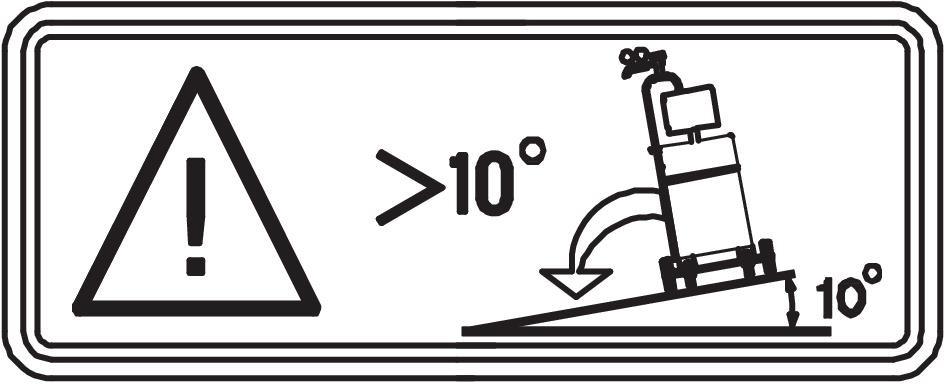 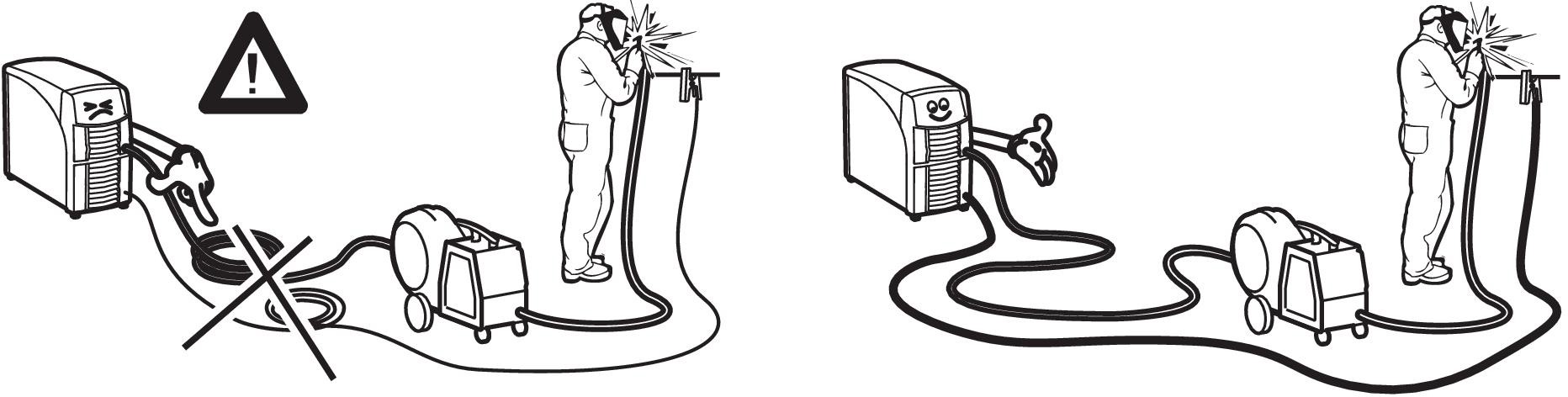 Соединения и устройства управления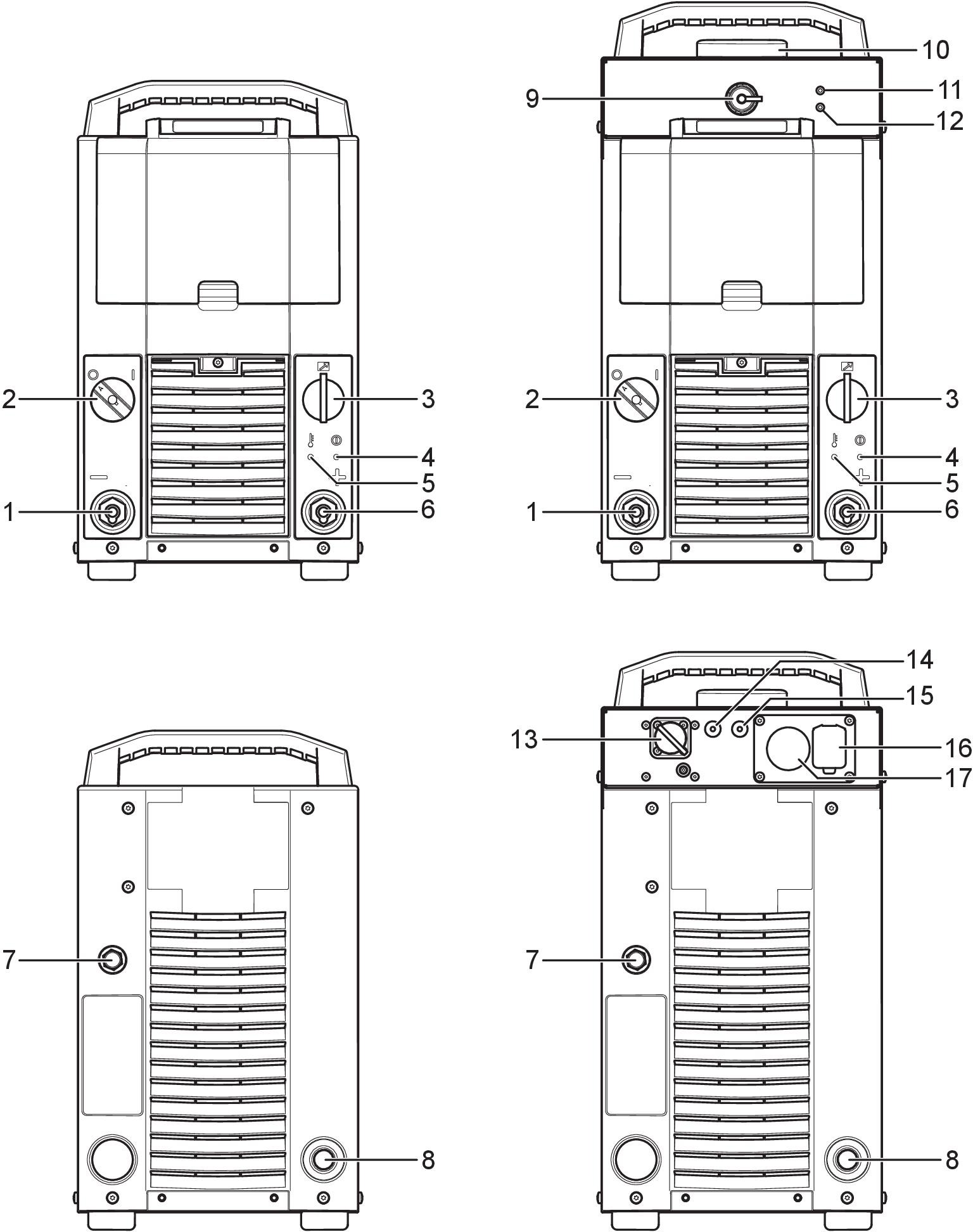 1. Отрицательная сварочная клемма: Обратный кабельАнтеннаСетевой выключатель питания, 0 / 1	11. Индикаторная лампа, белая, источникпитания ВКЛ (ON) (WeldCloud™)Подсоединение для блока подачи проволоки или блока дистанционного управленияИндикаторная лампа, источник питания ВКЛ (ON)Индикаторная лампа, красная, статус подключения (включенный индикатор = ошибка подключения)Соединение CANИндикаторная лампа, тепловая защита 14. Контроль напряжения дуги (+), красныйштекерПоложительная сварочная клемма: Сварочный кабельПредохранитель (10А) на входе блока подачи проволоки (42 В)Контроль напряжения дуги (-), черный штекерПодключение к EthernetСетевой кабель	17. Интерфейс автоматикиРазъем для USB-накопителяОбозначенияПодключение сварочного и обратного кабелейИсточник питания снабжен двумя выходами, положительной клеммой (+) и отрицательной клеммой (-), служащими для подключения сварочного и обратного кабелей.Подключите возвратный кабель к отрицательной клемме источника питания. Закрепите контактный зажим обратного кабеля на детали и убедитесь в наличии достаточного контакта между деталью и выходом для подключения возвратного кабеля на источнике питания.Рекомендуемые значения тока для соединительных кабелейРабочий циклРабочим циклом называется время, выраженное в процентах от периода продолжительностью десять минут, в течение которого вы можете производить сварку или резку с определенной нагрузкой без риска перегрузки. Рабочий цикл указан для температуры 40 °C 104 °F.Включение и отключение источника питанияДля включения источника питания поверните переключатель (2) в положение «1». Для выключения источника питания поверните переключатель (2) в положение «0». После нештатного или штатного отключения сетевого питания устройства параметры сварки сохраняются и восстанавливаются при последующем включении.Управление вентиляторамиБлок питания снабжен таймером, который выключает вентиляторы через 6,5 минут после прекращения сварки и переводит устройство в режим энергосбережения. При возобновлении сварки вентиляторы запускаются вновь. Вентиляторы работают на пониженных оборотах при сварочных токах до 150 A и на полных оборотах при больших токах.Тепловая защитаИсточник сварочного тока имеет цепь защиты от перегрева, срабатывающую, когда температура становится слишком высокой. При этом подача сварочного тока прекращается и на панель управления выводится код неисправности. После снижения температуры до нормального уровня реле защиты от перегрева автоматически возвращается в исходное положение.VRD (устройство понижения напряжения)Когда сварка не выполняется, функция VRD обеспечивает удержание значения напряжения разомкнутой цепи на уровне, не превышающем 35 В. Индикатор VRD подсвечивается при включении функции VRD. Функцию VRD должен активировать квалифицированный технический специалист с помощью ESAT (инструмента администрирования ПО компании ESAB, комплекта для технического обслуживания, включая ПО для изменения настроек, установки обновлений и пр.)Когда система обнаруживает начало процесса сварки, функция VRD блокируется.Пульт дистанционного управленияПодробные сведения о работе дистанционного управления приведены в инструкции по эксплуатации панели управления.Обратная связь по напряжению дугиОбратная связь по напряжению дуги — это важный фактор обеспечения хорошего результата сварки. При сварке MIG/MAG источник питания анализирует напряжение дуги блока подачи проволоки. Обязательным условием для данной функции является использование блока подачи проволоки ESAB и соединительного кабеля ESAB. Такой метод измерения напряжения дуги позволяет компенсировать падение напряжения в кабеле, соединяющем источник сварочного тока с блоком подачи проволоки. Горелка ESAB поддерживает "TrueArcVoltage", что позволяет компенсировать падение напряжения до контактного наконечника.ОБСЛУЖИВАНИЕИнформация о блоке охлаждения приведена в руководстве по блоку охлаждения.Проверка и чисткаРегулярно проверяйте источник питания, не допуская его загрязнения.Для чистки источника питания его необходимо регулярно продувать сухим сжатым воздухом при сниженном давлении. Продувку следует производить чаще при работе источника питания в загрязненной среде.В противном случае произойдет закупорка отверстий для входа и выхода воздуха, которая может вызвать перегрев источника питания. Во избежание этого необходимо регулярно чистить воздушный фильтр. Фильтр состоит из сеток с маленькими и большими ячейками. Убедитесь, что сетка с большими ячейками установлена в верхней части источника питания, а сетка с мелкими ячейками - в наиболее глубокой точке.Очистка или замена противопылевого фильтра:Извлеките противопылевой фильтр, как показано на рисунке.Продуйте фильтр начисто сжатым воздухом (пониженного давления).Убедитесь в том, что фильтр с самой мелкой сеткой установлен на стороне защитной решетки.Установите фильтр на место.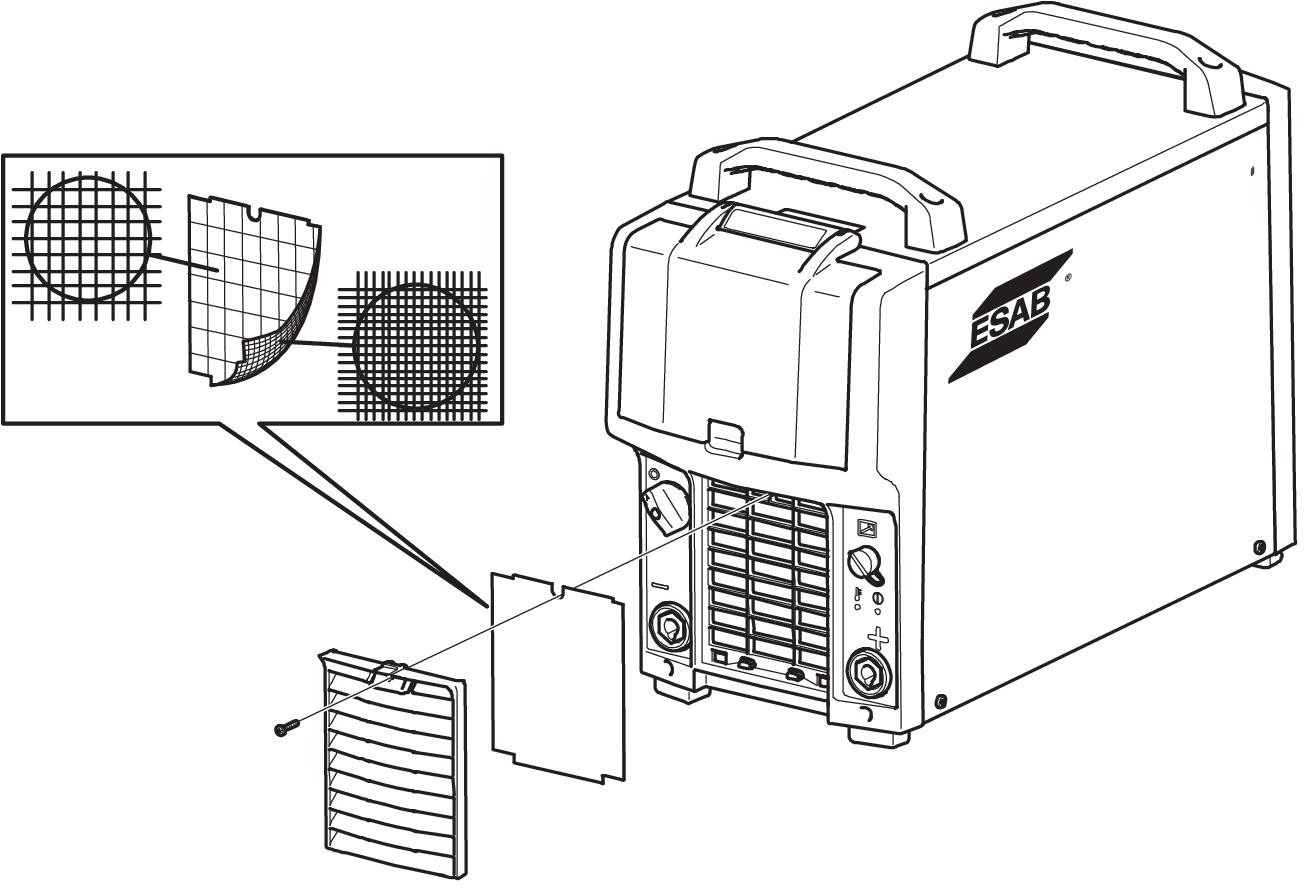 ПОИСК И УСТРАНЕНИЕ НЕИСПРАВНОСТЕЙПрежде чем вызывать авторизованного специалиста по техническому обслуживанию, попробуйте самостоятельно выполнить рекомендуемые ниже проверки.Коды ошибок для Mig 4004i WeldCloud™Следующие два светодиодных индикатора состояния расположены в передней части Mig 4004i WeldCloud™: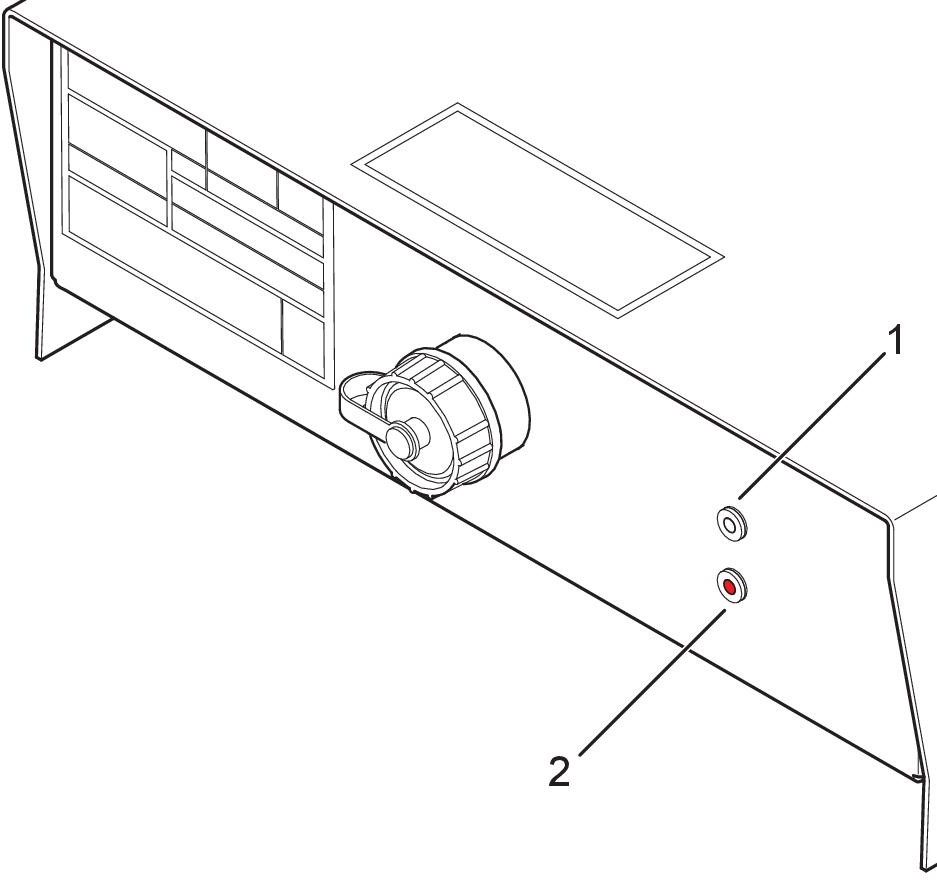 Белый светодиод – индикатор включения питанияКрасный светодиод — индикатор ошибкиКрасный светодиодный сигнализирует о ошибках в формате азбуки Морзе. Коды неисправностей перечислены ниже.1)• обозначает короткий сигнал индикатора, — обозначает длинный сигнал индикатора.Для получения дополнительной информации о WeldCloud™ см. инструкцию по эксплуатации WeldCloud™ (0463 450).ЗАКАЗ ЗАПАСНЫХ ЧАСТЕЙ8	ЗАКАЗ ЗАПАСНЫХ ЧАСТЕЙДополнительные и изнашиваемые детали можно заказать через ближайшего дилера компании ESAB, см. esab.com. При заказе указывайте тип изделия, серийный номер и номер запасной части по перечню запасных частей. Это упростит отправку и обеспечит ее правильность.СХЕМАMig 4004i Pulse and Mig 4004i Pulse WeldCloud™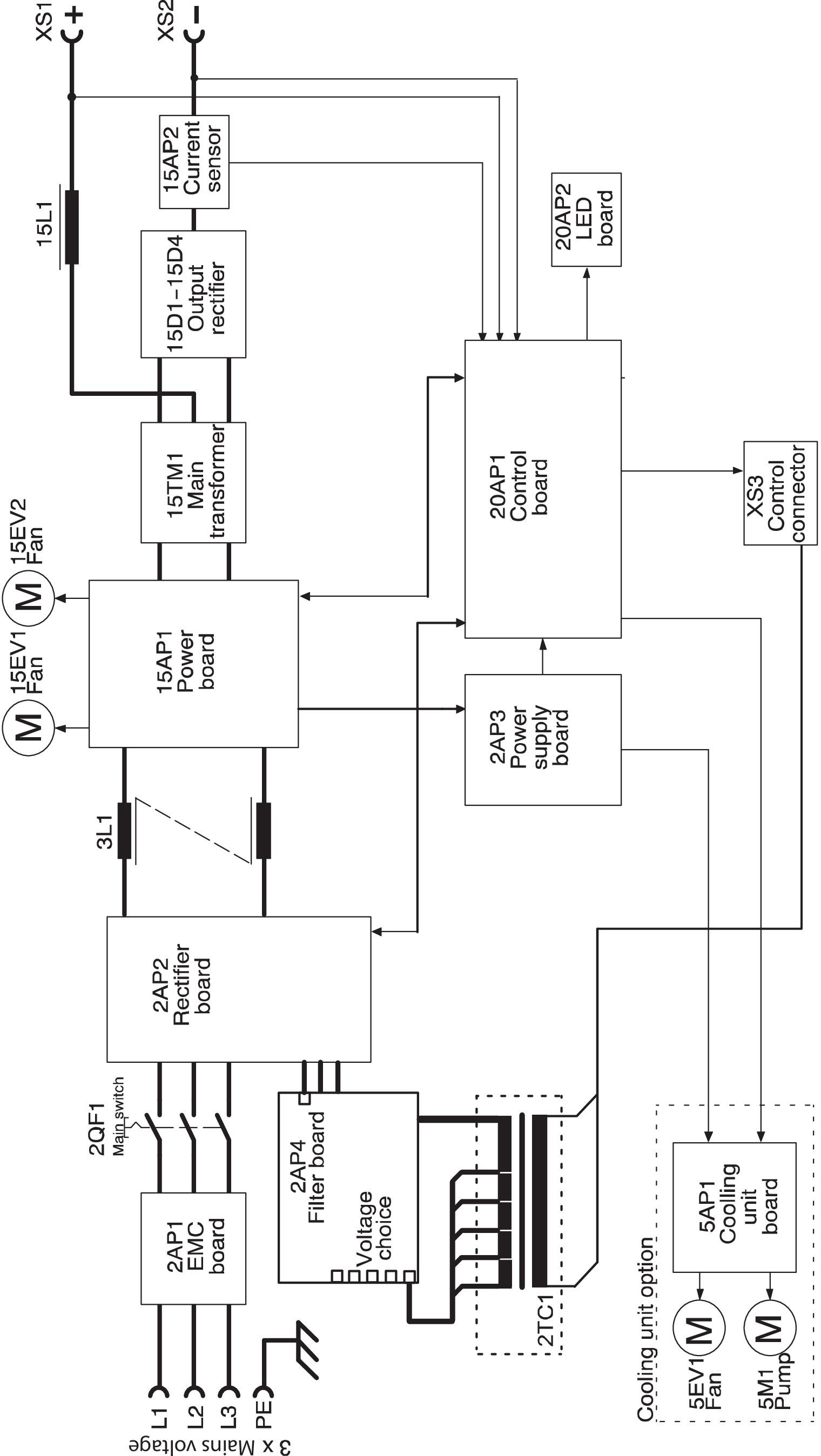 Additional diagram for Mig 4004i Pulse WeldCloud™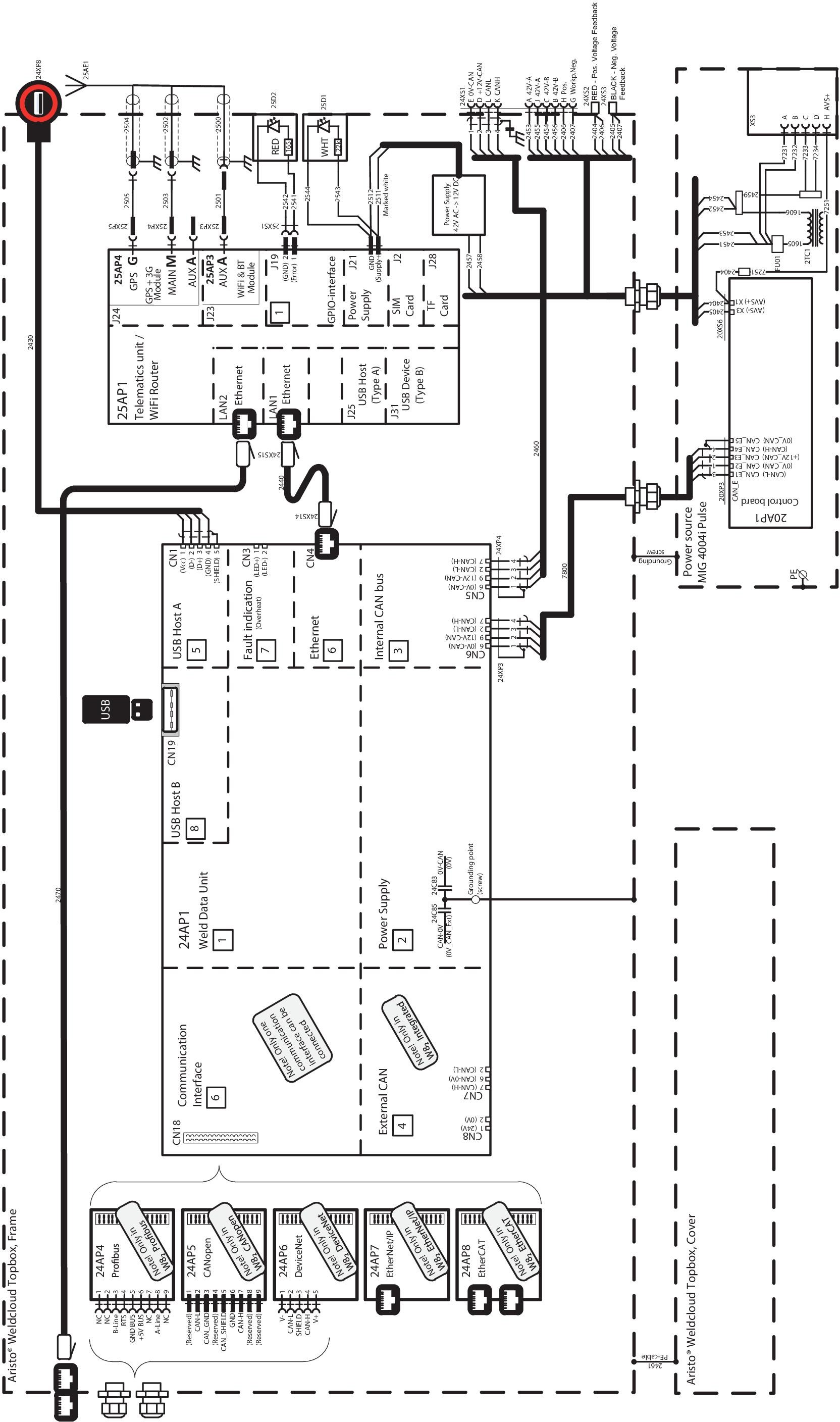 НОМЕРА ДЛЯ ЗАКАЗА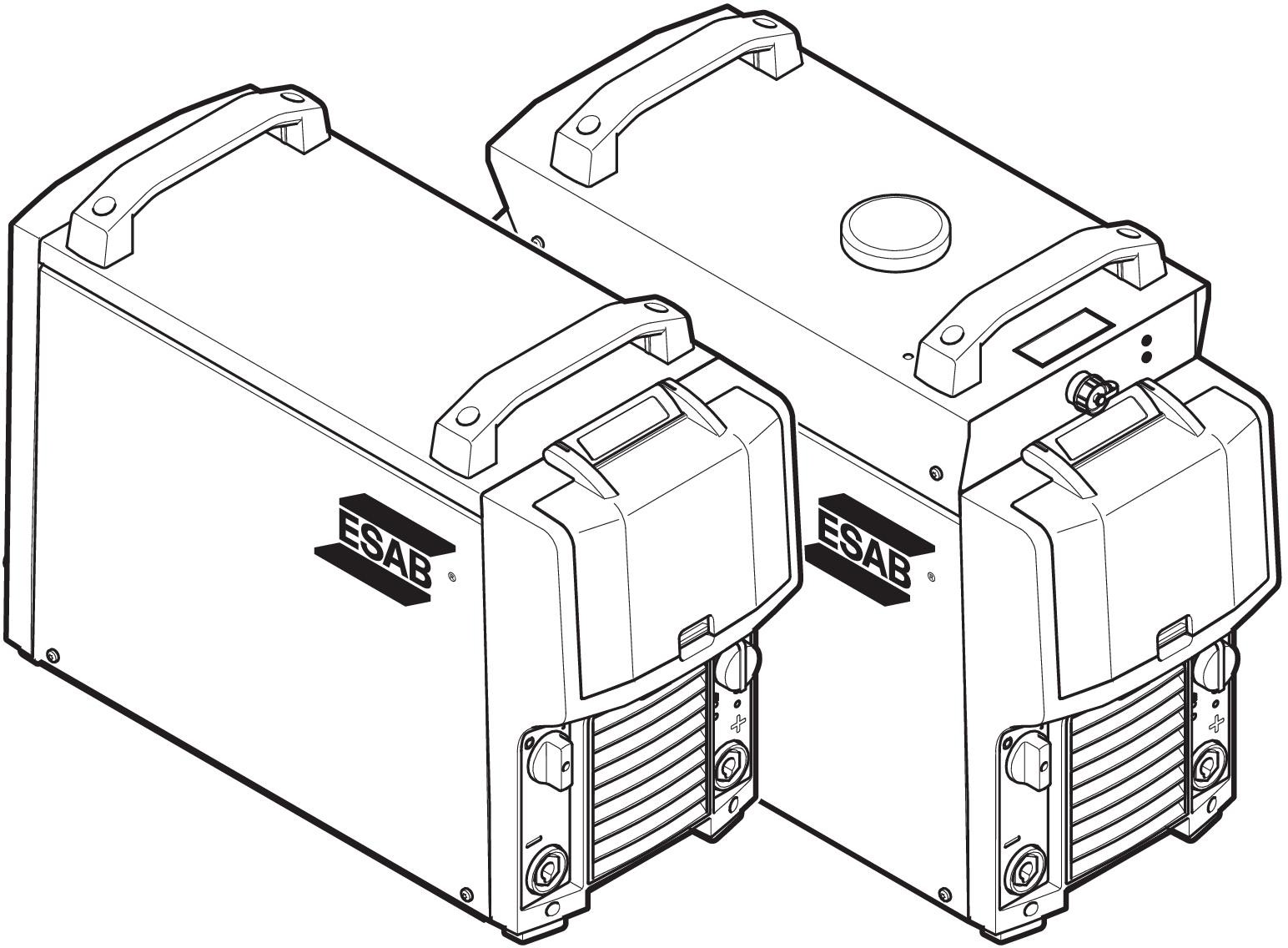 Техническая документация доступна в интернете на сайте: www.esab.comПЕРЕЧЕНЬ ЗАПАСНЫХ ЧАСТЕЙ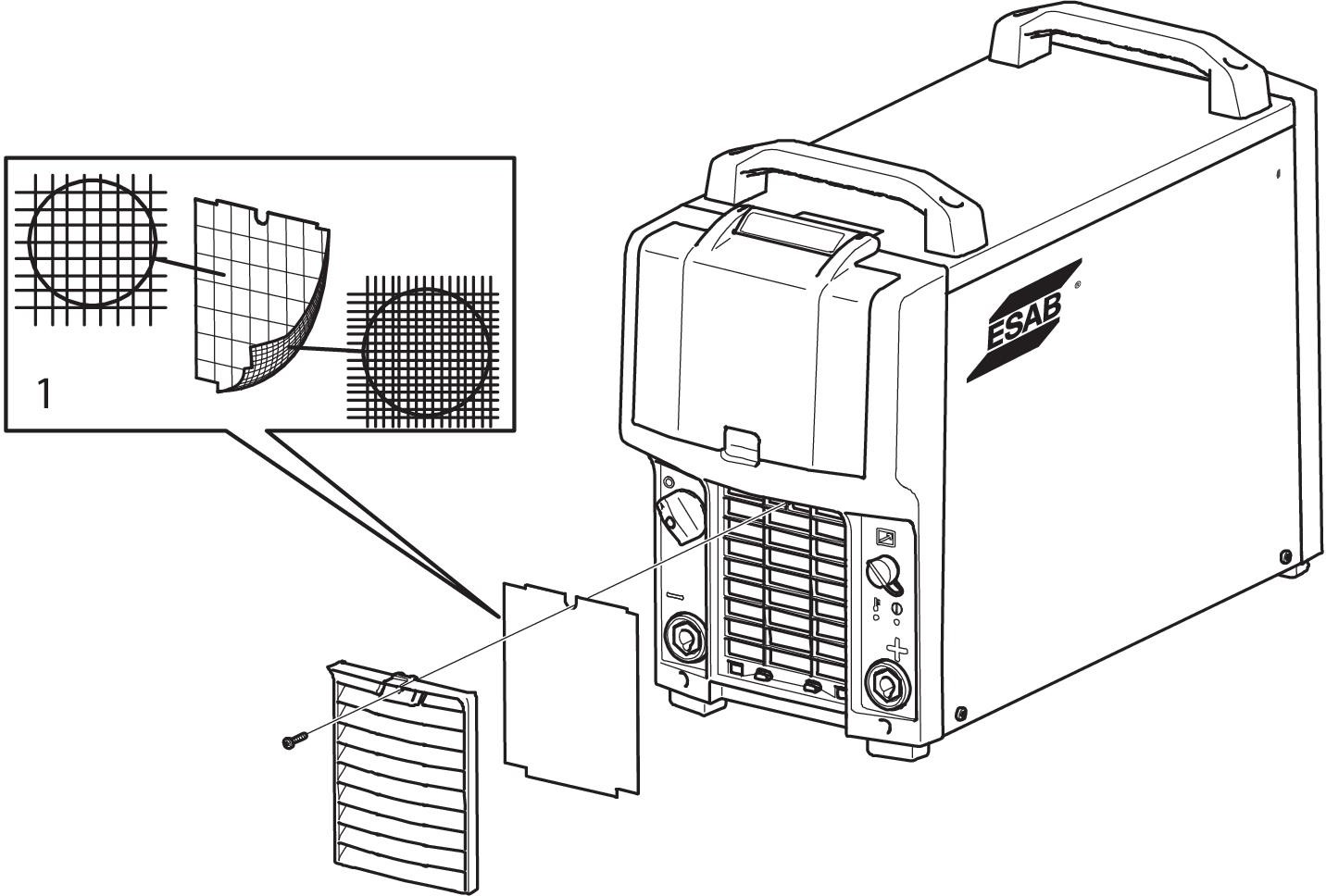 ПРИНАДЛЕЖНОСТИИнформация о сварочных горелках PSF указана в отдельных брошюрах.Более подробную информацию о дополнительных принадлежностях можно получить в ближайшем офисе ESAB.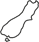 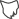 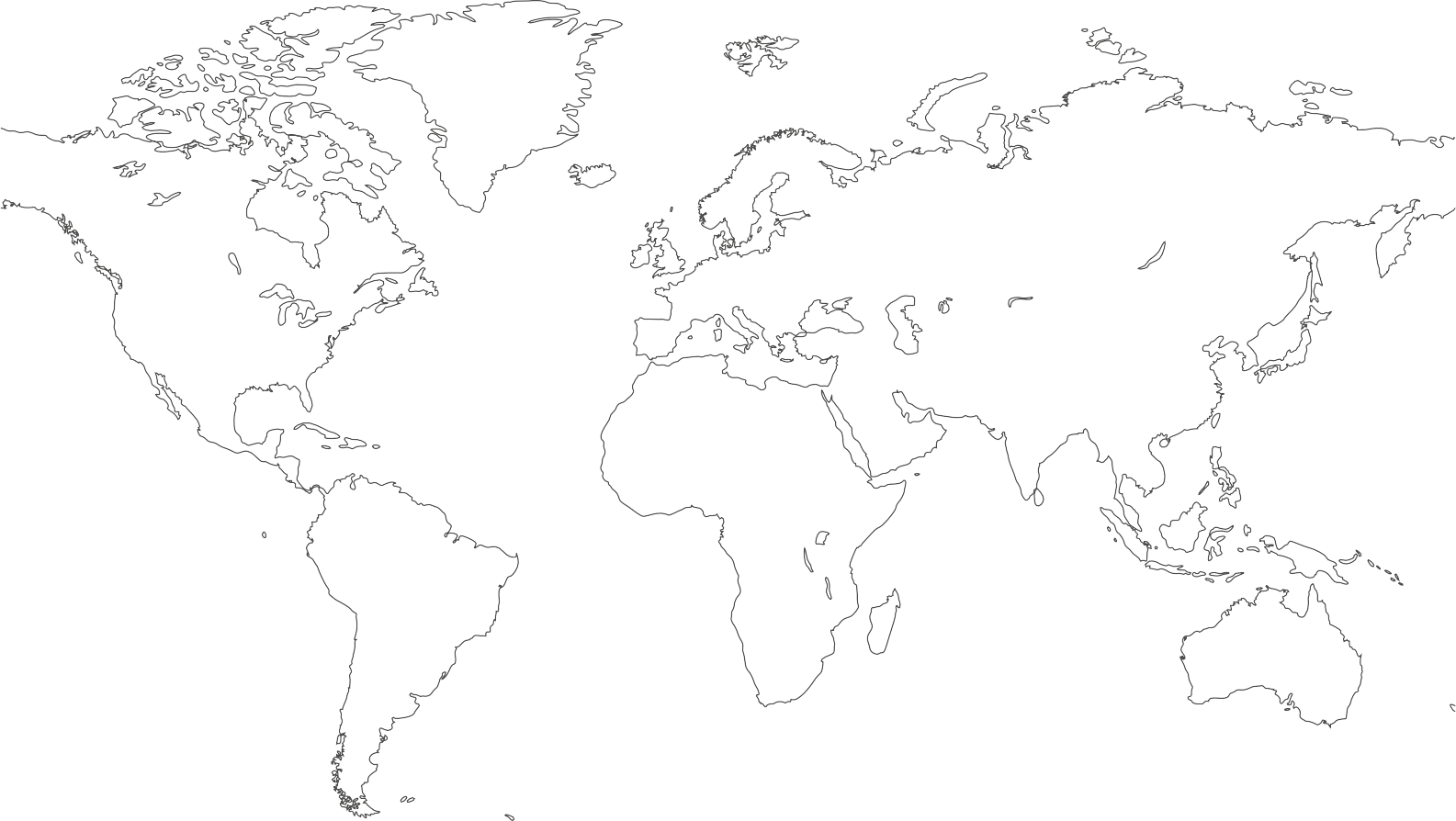 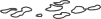 For contact information visit esab.comESAB AB, Lindholmsallén 9, Box 8004, 402 77 Gothenburg, Sweden, Phone +46 (0) 31 50 90 00 http://manuals.esab.com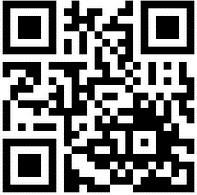 Mig 4004i Pulse / Mig 4004i Pulse WeldCloud™Mig 4004i Pulse / Mig 4004i Pulse WeldCloud™Напряжение питания380–460 В, +/- 10%, 3~50/60 ГцИсточник питания, SSC мин5,8 МВАПервичный ток Iмакс.28 AПитание без нагрузки57 ВтВыбор диапазона параметров постоянного токаВыбор диапазона параметров постоянного токаMIG/MAG16 A / 14,8 В 400 A / 34 ВMMA16 A / 20,6 В 400 A / 36 ВТИГ4 A / 10,2 В 400 A / 26 ВДопустимая нагрузка при MIG/MAGДопустимая нагрузка при MIG/MAGКоэффициенте нагрузки 60 %400 А / 34,0 В100 % рабочем цикле300 А / 29,0 ВДопустимая нагрузка при сварке MMAДопустимая нагрузка при сварке MMAКоэффициенте нагрузки 60 %400 А / 36,0 В100 % рабочем цикле300 А / 32,0 ВДопустимая нагрузка при сварке TIGДопустимая нагрузка при сварке TIGКоэффициенте нагрузки 60 %400 A / 26,0 В100 % рабочем цикле300 A / 22,0 ВКоэффициент мощности при максимальном токе0,95КПД при максимальном токе89,5 %Напряжение холостого хода55 ВРабочая температураот-10 до 40 °C (от 14 до 104 °F)Температура транспортировкиот-20 до 55 °C (от -4 до 131 °F)Постоянный уровень звукового давления в режиме ожидания< 70 дБ (A)Размеры (д x ш x в)Mig 4004i Pulse:613 × 257 × 445 мм (24,0 × 10,1 × 17,5 дюйма)Mig 4004i Pulse WeldCloud™:613 × 257 × 517 мм (24,0 × 10,1 × 20,3 дюйма)ВесMig 4004i Pulse: 48 кг (106 фунтов)Mig 4004i Pulse WeldCloud™: 54 кг (119 фунтов)Класс изоляцииHКласс защиты корпусаIP23Класс зоны установкиMig 4004i Pulse/Mig 4004i Pulse WeldCloud™Напряжение питания380–460 В, +/- 10%, 3~50/60 ГцПлощадь поперечного сечения силового кабеля4G4 мм2Фазный ток Iэфф Uin 380 В20 AПредохранитель с защитой от пульсации20 AПредохранитель автоматический выключатель типа C25 AФазный ток Iэфф Uin 400 В19,2 AMig 4004i Pulse/Mig 4004i Pulse WeldCloud™Предохранитель с защитой от пульсации20 AПредохранитель автоматический выключатель типа C25 AФазный ток Iэфф Uin 415 В18 AПредохранитель с защитой от пульсации20 AПредохранитель автоматический выключатель типа C20 AФазный ток Iэфф Uin 440 В17,6 AПредохранитель с защитой от пульсации20 AПредохранитель автоматический выключатель типа C20 AФазный ток Iэфф Uin 460 В17 AПредохранитель с защитой от пульсации20 AПредохранитель автоматический выключатель типа C20 A0465 152 883400 ВПоставляется с сетевым кабелем и подключенным штепселем.0465 152 884415 ВПоставляется с сетевым кабелем.0445 301 880400 ВПоставляется с сетевым кабелем и подключенным штепселем.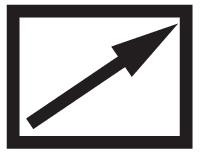 Дистанционное управление (2)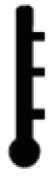 Перегрев (3)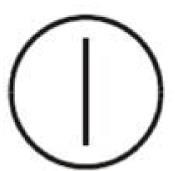 Питание ВКЛ (ON) (4)IмаксПлощадь поперечного сечения кабеляДлина кабеля450 А (Коэффициент нагрузки 60%)70 мм22–35 м(6,6–114,8 фута)350 А (Коэффициент нагрузки 100%)70 мм22–35 м(6,6–114,8 фута)550 А (Коэффициент нагрузки 60%)95 мм22–35 м(6,6–114,8 фута)430 А (Коэффициент нагрузки 100%)95 мм22–35 м(6,6–114,8 фута)Тип неисправностиДействияОтсутствие дуги.Проверьте, включен ли выключатель питания.Проверьте правильность подключения сетевого, сварочного и обратного кабелей.Проверьте, правильно ли задана величина тока.Проверьте предохранители в цепи сетевого питания.Прерывание сварочного тока во время сваркиПроверьте, не сработали ли реле защиты от тепловой перегрузки (срабатывание реле определяется по включению оранжевой лампы на лицевой панели (5)).Проверьте предохранители источника питания, если индикатор источника питания не включен.Проверьте правильность присоединения обратного кабеля.Часто срабатывает реле защиты от перегреваПроверьте, не засорены ли воздушные фильтры.Убедитесь в том, что не превышены номинальные значения параметров источника питания (т. е. устройство работает без перегрузки).Убедитесь, что температура окружающего воздуха не превышает необходимой для рабочего цикла (40°C/104°F).Низкая эффективность сварки.Проверьте правильность подключения сварочного и обратного кабелей.Проверьте, правильно ли задана величина тока.Убедитесь в том, что используются электроды требуемого типа.Проверьте предохранители в цепи сетевого питания.При нажатии переключателя сварочной горелки ничего не происходит.Проверьте предохранитель в задней части источника питания.Проверьте сварочный и обратный кабели на предмет повреждений.Убедитесь в правильности работы блока подачи проволоки. Ознакомьтесь с инструкцией к блоку подачи проволоки.Код неисправностиКод неисправностиОписаниеОбозначени е Морзе 1)Значени еОписание— —WОтсутствует соединение блока параметров сварки W82 (24AP1) и платы Quark 2188/2189 (25AP1).• •IОтсутствует подключение платы Quark 2188/2189 (25AP1) к сети.Светодиод горит постоянно.Светодиод горит постоянно.Ошибка файла конфигурации (т.е. файл конфигурации поврежден)Ordering numberDenominationTypeNote0465 152 883Welding power sourceAristo® Mig 4004i Pulse380-460 V. CE0465 152 884Welding power sourceAristo® Mig 4004i Pulse380–460 В. CE, AU0445 301 880Welding power sourceAristo® Mig 4004i Pulse WeldCloud™380–460 В. CE0463 396 001Spare parts listMig 4004i Pulse, Mig 4004i Pulse WeldCloud™ItemOrdering no.Denomination10462 197 001Dust filterTrolleysTrolleysTrolleys0462 151 880Trolley 11, 4-wheelNot to use with Aristo® Mig 4004i Pulse WeldCloud™.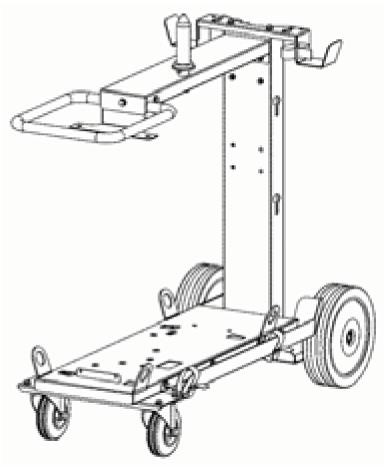 0463 125 880Trolley bracket for Trolley 11Use together with trolley 0462 151 880.Not to use with Aristo® Mig 4004i Pulse WeldCloud™.Option when no cooling unit is assembled.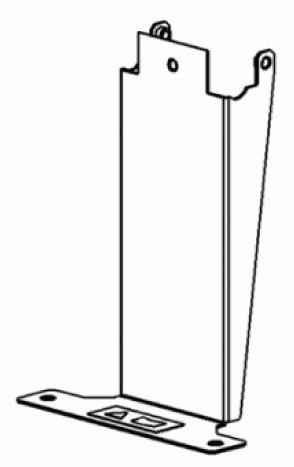 0460 564 8800460 815 880Trolley 8, 2-wheelShelf for YardFeed and MobileFeed.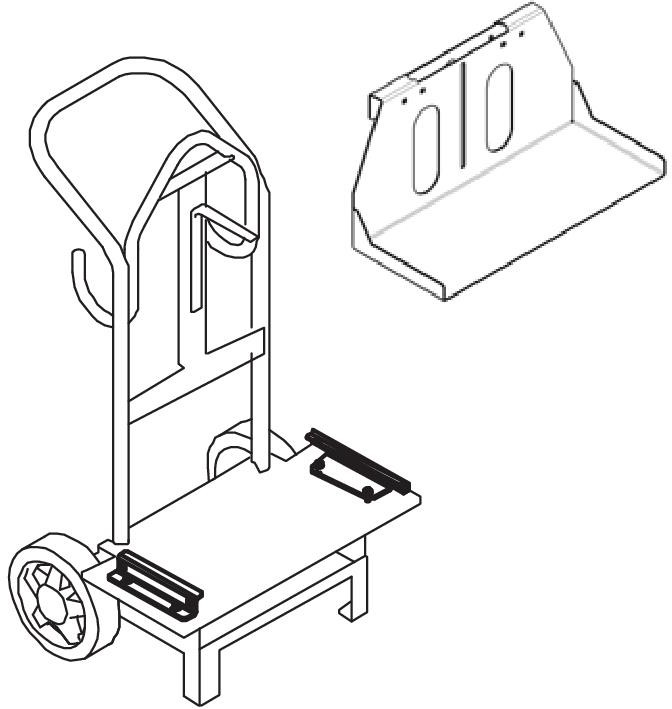 0460 565 880TrolleyFor use together with counter balance device. Not to use with Mig 4004i Pulse WeldCloud™.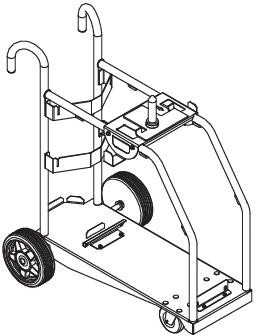 0461 310 880Trolley adapter kitFor fitting of power source Mig 4004i Pulse to trolley 0460 565 880.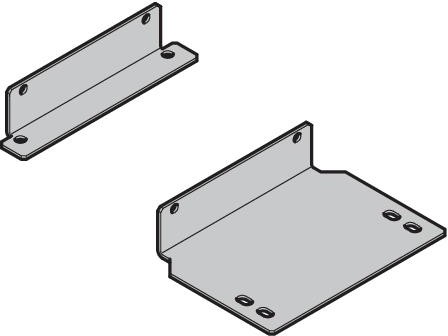 0460 946 880Stabilizer kit for counter balance (1)Use together with trolley 0460 565 880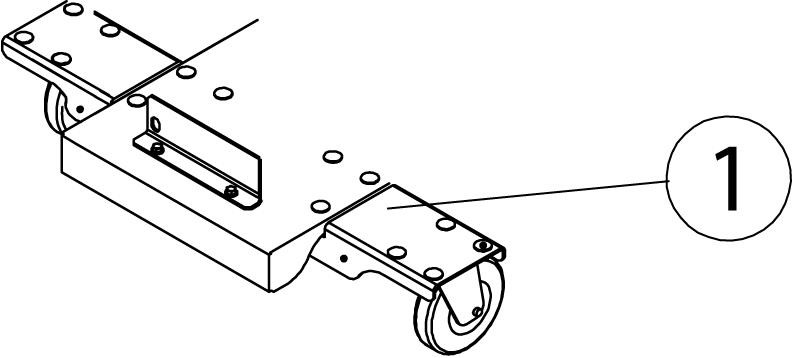 0458 705 8800458 705 882Counter balance device(includes mast and counter balance) for 300 mm (11 in.) bobbinfor 440 mm (17 in.) bobbin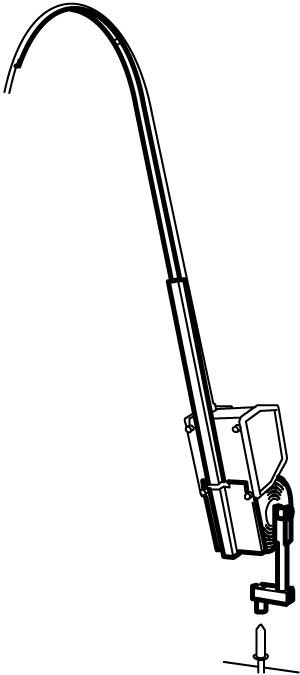 0463 125 880Trolley bracketUse together with trolley 0462 151 880.Not to use with Mig 4004i Pulse WeldCloud™. Option when no cooling unit is assembledWire feedersWire feedersWire feeders0460 526 670Feed 3004 MA25 Pulse Al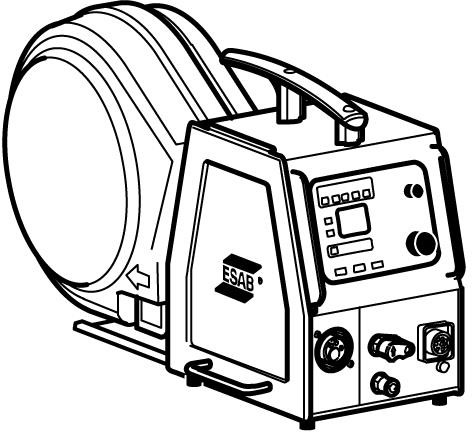 0460 526 671Feed 3004w MA25 Pulse Al0460 526 672Feed 3004 MA25 Pulse Steel0460 526 673Feed 3004w MA25 Pulse Steel0460 526 881Feed 3004 U820460 526 886Feed 3004 U60460 526 891Feed 3004 U82, water-cooled0460 526 896Feed 3004 U6, water-cooled0460 526 991Feed 4804 U82, water-cooled0460 526 996Feed 4804 U6, water-cooled0459 906 896Yardfeed 2000, water-cooledFeeder accessoriesFeeder accessoriesFeeder accessories0458 674 8801 Bobbin cover, plastic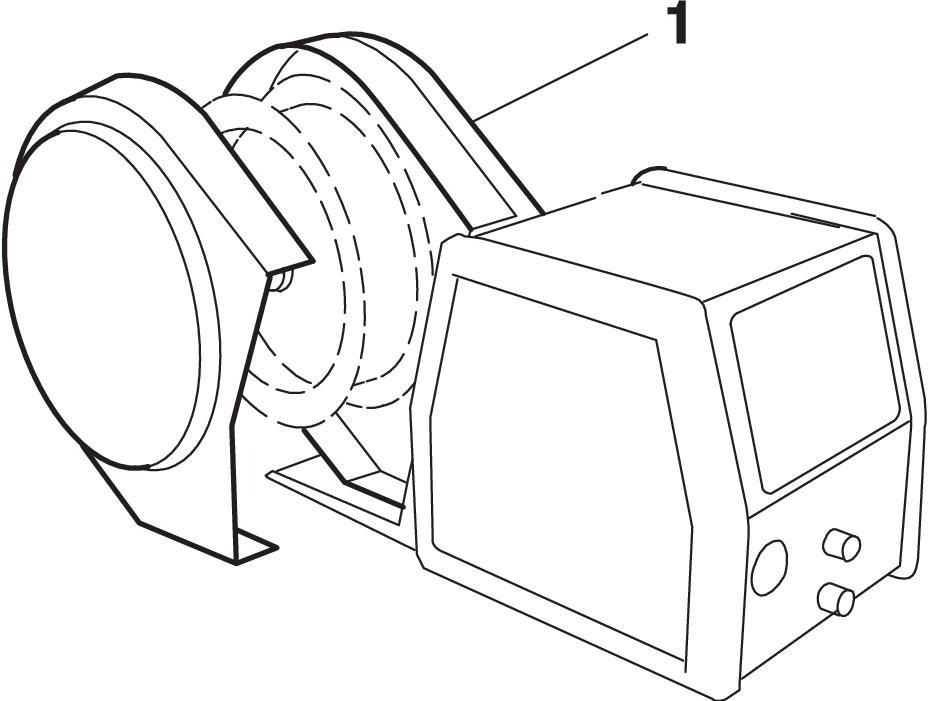 0459 431 8801 Bobbin cover, metal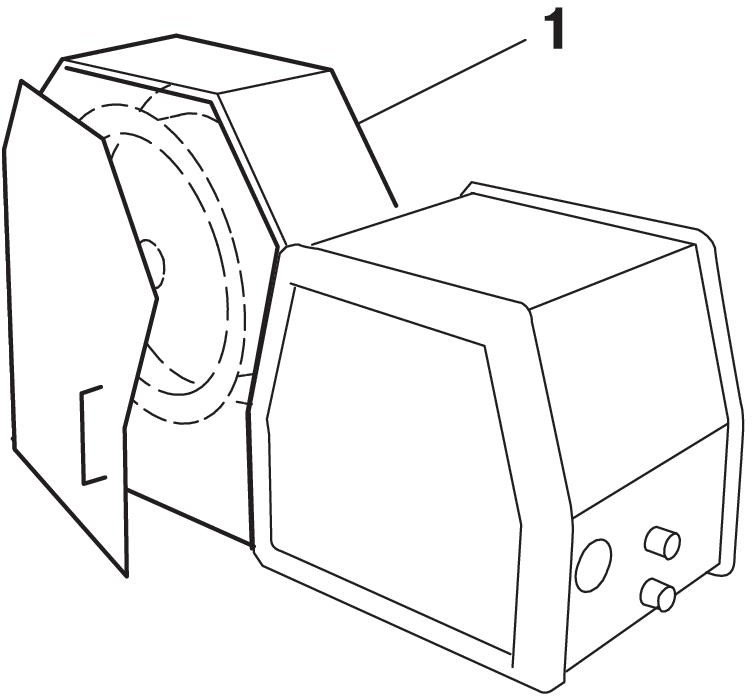 0455 410 0011 Adapter for 5 kg (11 lb) bobbin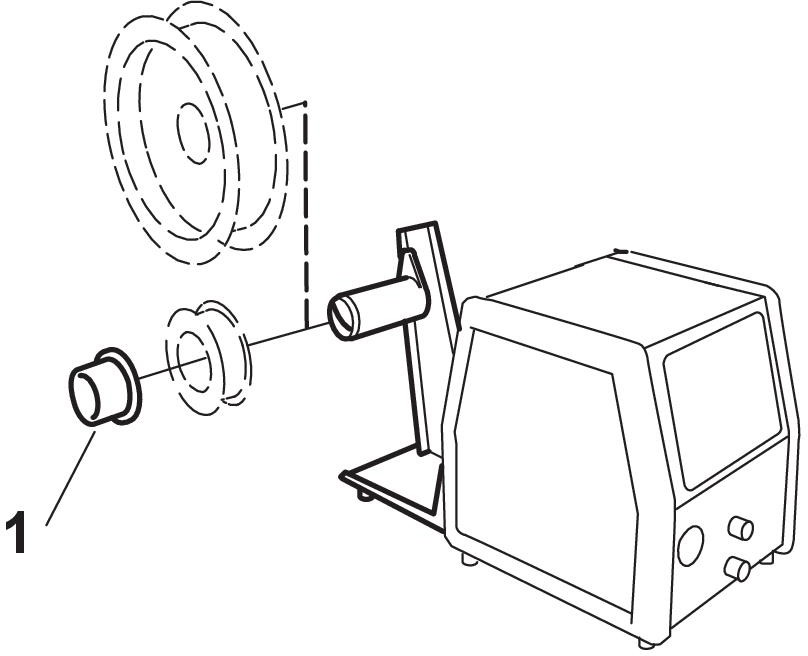 0459 233 8801 Adapter for 440 mm (17 in.) bobbin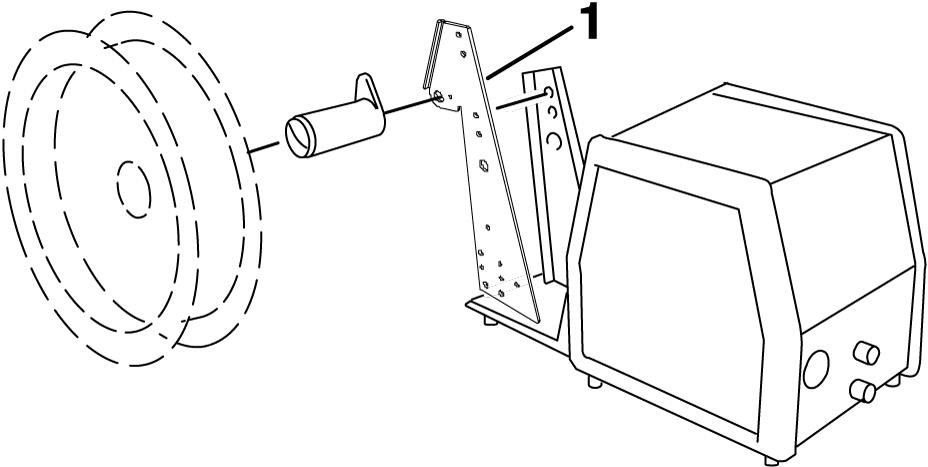 0458 706 8801 Lifting eye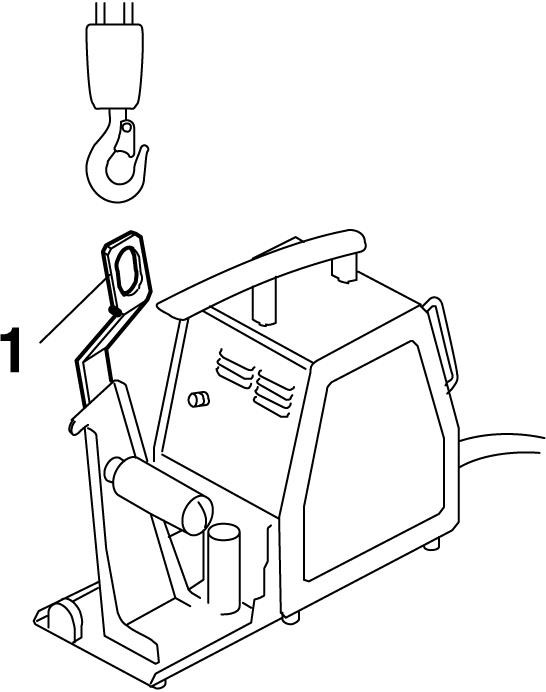 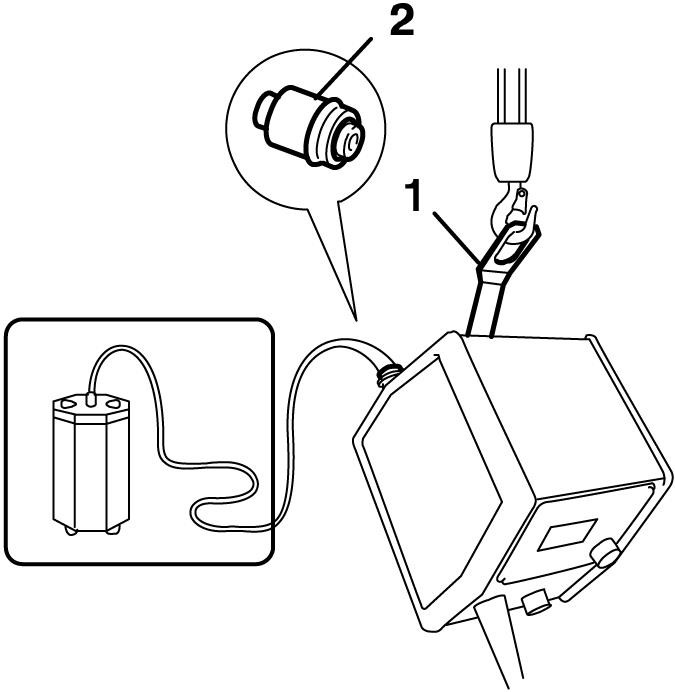 F102 440 880 899F502 Quick connector Marathon Pac™2 Quick connector Marathon Pac™ NA0558 002 354Connector Adapter Marathon Pac™ NA0458 707 8801 Wheel kit for feeder, front wheels turnable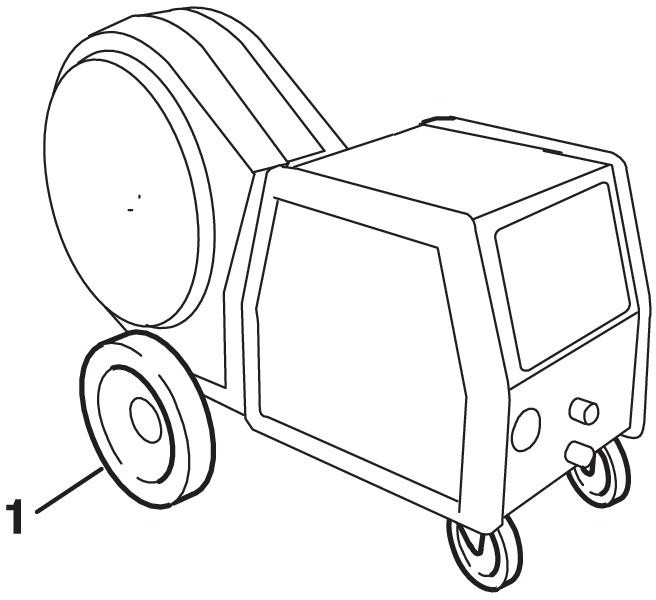 0457 341 8811 Strain relief for welding torch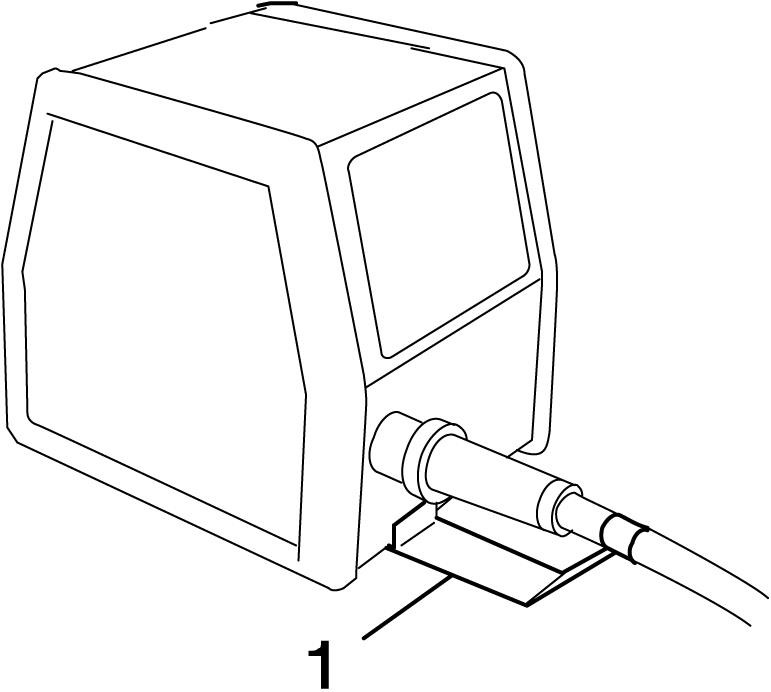 0459 234 880Strain relief for interconnection cables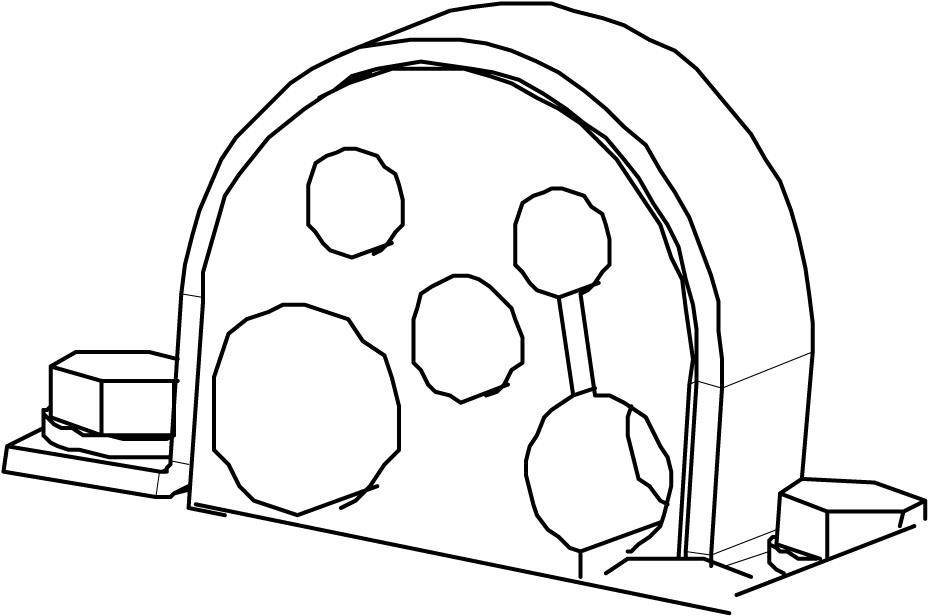 CoolerCoolerCooler0462 300 880Water cooling unit, COOL1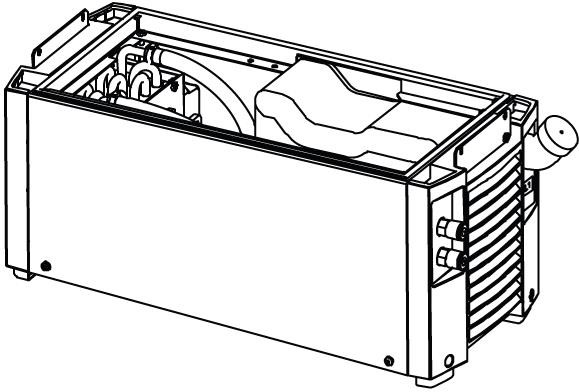 0456 855 881Flow guard, COOL1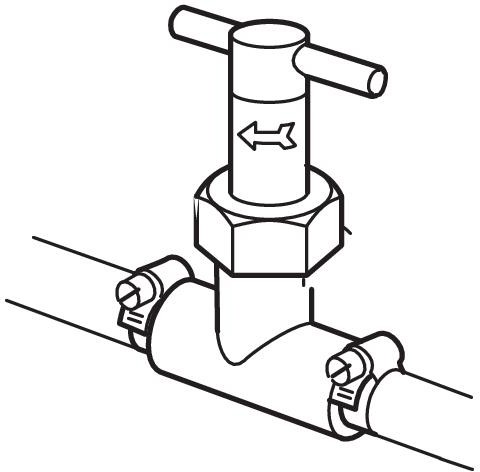 Connection set, 70 mm2 10 pole cable plug - 10 pole cable socketConnection set, 70 mm2 10 pole cable plug - 10 pole cable socketConnection set, 70 mm2 10 pole cable plug - 10 pole cable socket0459 528 7801.7 m (5.6 ft)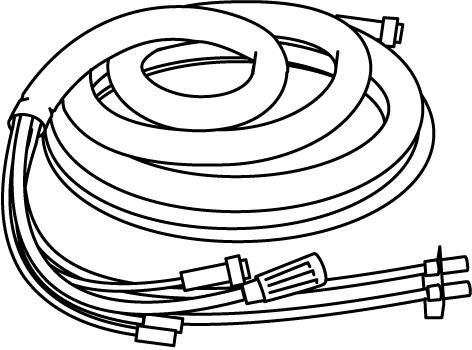 0459 528 7815 m (16.0 ft)0459 528 78210 m (32.8 ft)0459 528 78315 m (49.2 ft)0459 528 78425 m (82.0 ft)0459 528 78535 m (114.8 ft)Control panelsControl panelsControl panels0460 820 880Aristo®U82, complete including holder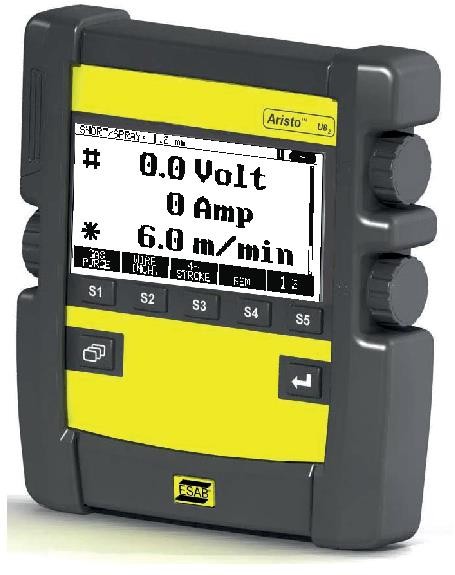 0460 820 881Aristo®U82, plus complete including holder0460 877 891Control cable extension U82, 7.5 m (24.6 ft)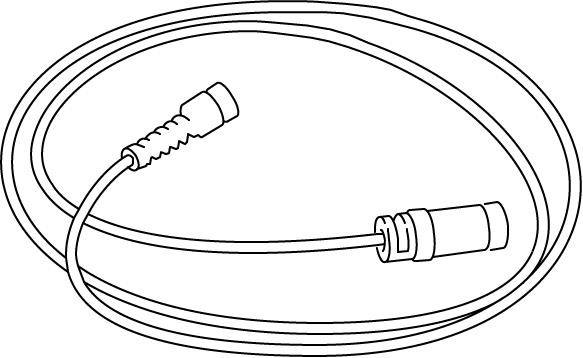 Connection set, 70 mm2 10 pole cable plug - 10 pole cable socketConnection set, 70 mm2 10 pole cable plug - 10 pole cable socketConnection set, 70 mm2 10 pole cable plug - 10 pole cable socket0349 312 4501.7 m (5.6 ft)0349 312 4515 m (16.0 ft)0349 312 45210 m (32.8 ft)0349 312 45315 m (49.2 ft)0349 312 45425 m (82.0 ft)0349 312 45535 m (114.8 ft)Connection set water, 70 mm2 10 pole cable plug - 10 pole cable socketConnection set water, 70 mm2 10 pole cable plug - 10 pole cable socketConnection set water, 70 mm2 10 pole cable plug - 10 pole cable socket0459 528 7901.7 m (5.6 ft)0459 528 7915 m (16.0 ft)0459 528 79210 m (32.8 ft)0459 528 79315 m (49.2 ft)0459 528 79425 m (82.0 ft)0459 528 79535 m (114.8 ft)Remote controlsRemote controlsRemote controls0459 491 880Remote control unit MTA1 CAN MIG/MAG: wire feed speed and voltage MMA: current and arc forceTIG: current, pulse and background current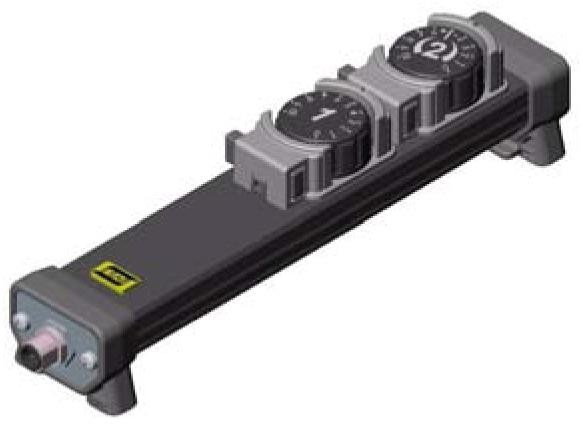 0459 491 883Remote control unit AT1 CAN MMA and TIG: current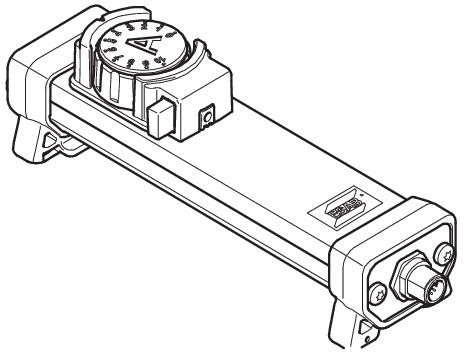 0459 491 884Remote control unit AT1 CF CANMMA and TIG: rough and fine setting of current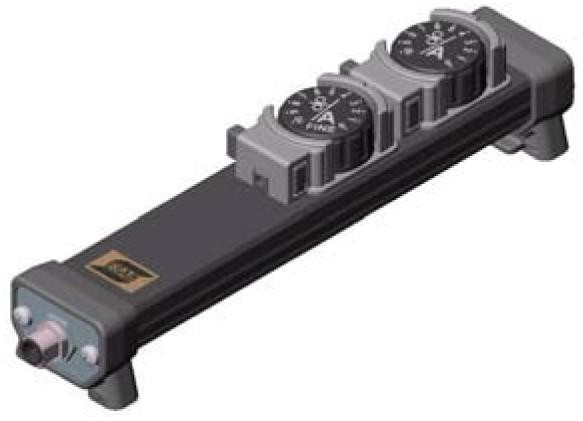 Remote control cable 10 pole - 4 poleRemote control cable 10 pole - 4 poleRemote control cable 10 pole - 4 pole0459 960 8800459 960 8810459 960 8820459 960 8835 m (16.0 ft)10 m (32.8 ft)25 m (82.0 ft)0.25 m (114.8 ft)Remote adapter kitRemote adapter kitRemote adapter kitRemote controlsRemote controlsRemote controls0459 681 8800459 681 881For Miggy-/RailtracFor MXH PP and PSF RS3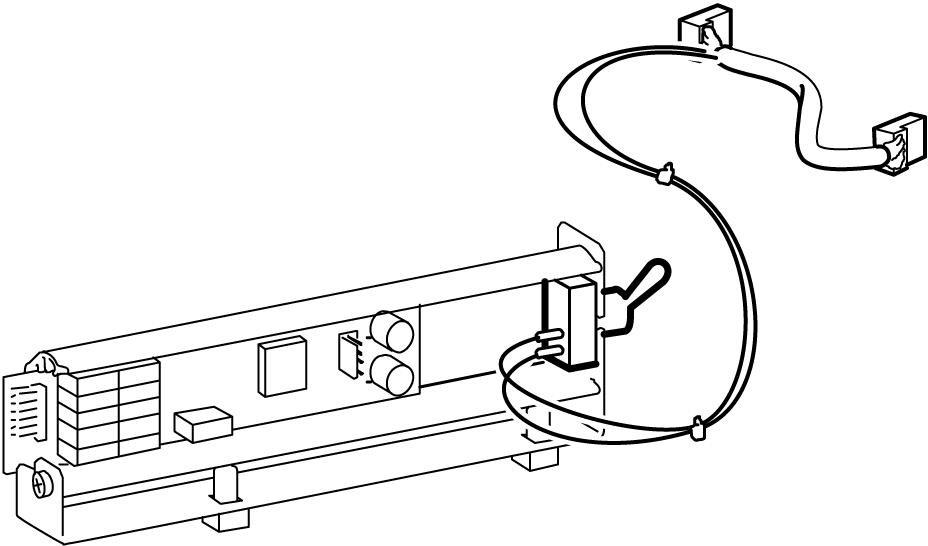 Connection kitConnection kitConnection kit0459 020 883For MXH™ 300/400w PP connection kit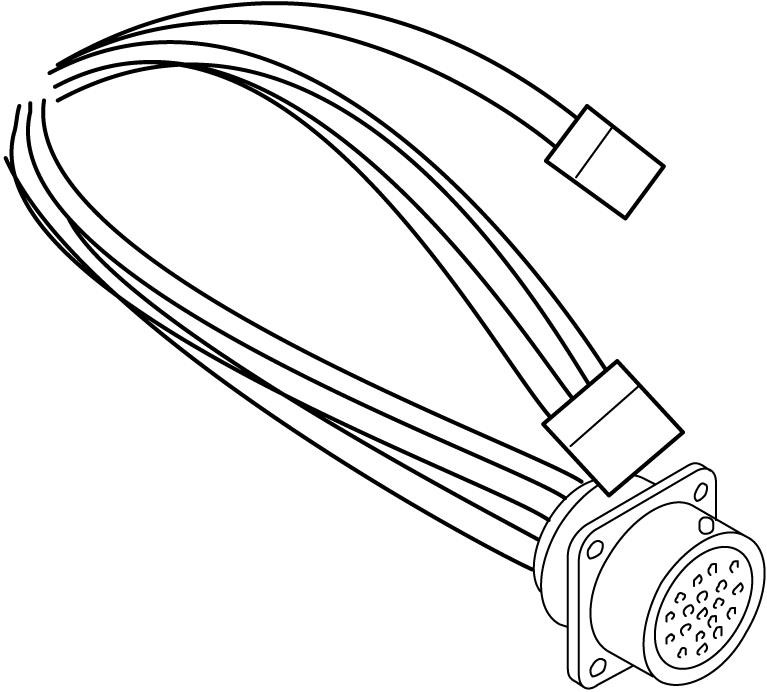 For Mig 4004i Pulse WeldCloud™:For Mig 4004i Pulse WeldCloud™:For Mig 4004i Pulse WeldCloud™:0445 499 880Trolley, 4-wheelFor use with Aristo® Mig 4004i Pulse WeldCloud™.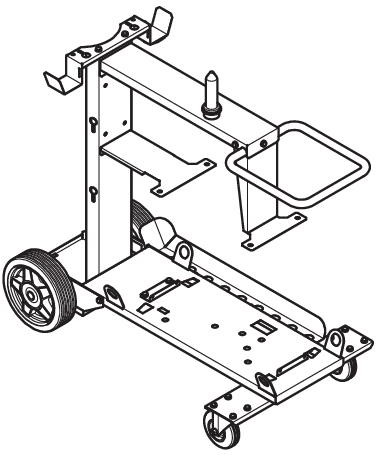 0445 499 881Trolley, 4-wheelAristo® Mig 4004i Pulse WeldCloud™ with Cool1.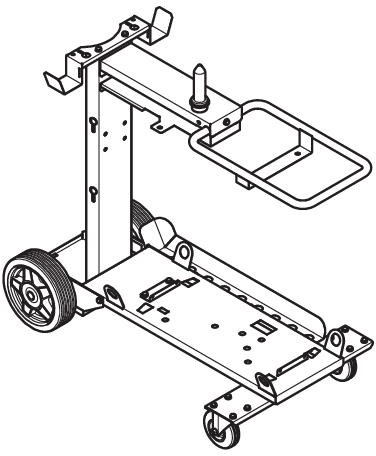 0462 062 001USB memory 2 Gb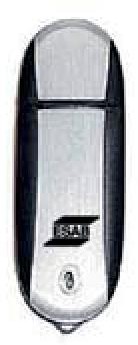 0445 501 880Robot Interface Kit Devicenet WeldCloud™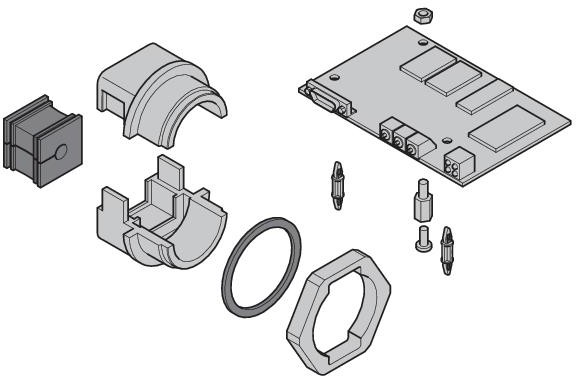 0445 501 881Robot Interface Kit Profibus WeldCloud™0445 501 882Robot Interface Kit CANopen WeldCloud™0445 501 883Robot Interface Kit EtherNet IP WeldCloud™For Mig 4004i Pulse:For Mig 4004i Pulse:For Mig 4004i Pulse:0445 302 881Retrofit Mig 4004i WeldCloud™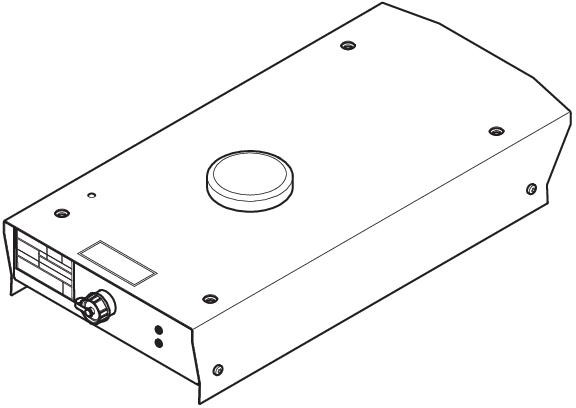 